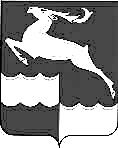 КРАСНОЯРСКИЙ КРАЙКЕЖЕМСКИЙ РАЙОНТАГАРСКИЙ СЕЛЬСКИЙ СОВЕТ ДЕПУТАТОВРЕШЕНИЕ«02» июня 2021 г.			д. Тагара				      № 10 - 27На основании статьи 264.6 Бюджетного кодекса РФ, статьи 31 Устава Тагарского сельсовета, принимая во внимание результаты публичных слушаний, состоявшихся 26 мая 2021 г., Тагарский сельский Совет депутатов РЕШИЛ:	1. Утвердить отчет об исполнении бюджета Тагарского сельсовета за 2020 год по доходам в сумме – 14 546 456,91 рублей (приложение № 4), по расходам в сумме - 14 525 931,67 рубля (приложения №№ 5, 6).Утвердить источники внутреннего финансирования дефицита бюджета Тагарского сельсовета в сумме – 57 613,08 рублей (приложение № 1).Утвердить администраторы доходов поселения (приложения №№ 2, 3).Утвердить распределение бюджетных ассигнований по разделам, подразделам, целевым статьям, группам и подгруппам видов расходов классификации расходов бюджета Тагарского сельсовета (приложение № 5).Утвердить распределение бюджетных ассигнований по целевым статьям, группам и подгруппам видов расходов, разделам, подразделам классификации расходов бюджета Тагарского сельсовета (приложение № 7).2. Настоящее Решение вступает в силу в день, следующий за днем официального опубликования в газете «Вести Тагары».3. Контроль за исполнением настоящего Решения возложить на постоянную планово-бюджетную комиссию Тагарского сельского Совета депутатов (О.В. Грига).Об утверждении отчета об исполнении бюджетаТагарского сельсовета за 2020 годГлава Тагарского сельсоветаЕ.Н. АнтоновПредседатель Тагарского сельского Совета депутатов Л.А. АрхиповаПриложение № 1к Решению Тагарского сельского Совета депутатов от 02.06.2021 № 10-27 «Об утверждении отчета об исполнении бюджета Тагарского сельсовета за 2020 год»Приложение № 1к Решению Тагарского сельского Совета депутатов от 02.06.2021 № 10-27 «Об утверждении отчета об исполнении бюджета Тагарского сельсовета за 2020 год»Приложение № 1к Решению Тагарского сельского Совета депутатов от 02.06.2021 № 10-27 «Об утверждении отчета об исполнении бюджета Тагарского сельсовета за 2020 год»Приложение № 1к Решению Тагарского сельского Совета депутатов от 02.06.2021 № 10-27 «Об утверждении отчета об исполнении бюджета Тагарского сельсовета за 2020 год»Приложение № 1к Решению Тагарского сельского Совета депутатов от 02.06.2021 № 10-27 «Об утверждении отчета об исполнении бюджета Тагарского сельсовета за 2020 год»Приложение № 1к Решению Тагарского сельского Совета депутатов от 02.06.2021 № 10-27 «Об утверждении отчета об исполнении бюджета Тагарского сельсовета за 2020 год»Приложение № 1к Решению Тагарского сельского Совета депутатов от 02.06.2021 № 10-27 «Об утверждении отчета об исполнении бюджета Тагарского сельсовета за 2020 год»Источники внутреннего финансирования дефицита бюджета Тагарского сельсовета Кежемского района Красноярского края на 2020 год и плановый период 2021 – 2022 годовИсточники внутреннего финансирования дефицита бюджета Тагарского сельсовета Кежемского района Красноярского края на 2020 год и плановый период 2021 – 2022 годовИсточники внутреннего финансирования дефицита бюджета Тагарского сельсовета Кежемского района Красноярского края на 2020 год и плановый период 2021 – 2022 годовИсточники внутреннего финансирования дефицита бюджета Тагарского сельсовета Кежемского района Красноярского края на 2020 год и плановый период 2021 – 2022 годовИсточники внутреннего финансирования дефицита бюджета Тагарского сельсовета Кежемского района Красноярского края на 2020 год и плановый период 2021 – 2022 годовИсточники внутреннего финансирования дефицита бюджета Тагарского сельсовета Кежемского района Красноярского края на 2020 год и плановый период 2021 – 2022 годовИсточники внутреннего финансирования дефицита бюджета Тагарского сельсовета Кежемского района Красноярского края на 2020 год и плановый период 2021 – 2022 годовИсточники внутреннего финансирования дефицита бюджета Тагарского сельсовета Кежемского района Красноярского края на 2020 год и плановый период 2021 – 2022 годовИсточники внутреннего финансирования дефицита бюджета Тагарского сельсовета Кежемского района Красноярского края на 2020 год и плановый период 2021 – 2022 годовИсточники внутреннего финансирования дефицита бюджета Тагарского сельсовета Кежемского района Красноярского края на 2020 год и плановый период 2021 – 2022 годовКодНаименование кода группы, подгруппы, статьи, вида источника, кода классификации операций сектора государственного управления, относящихся к источникам финансирования дефицитов бюджетов Российской ФедерацииУтверждено на 2020 год     (тыс.руб)Утверждено на 2020 год     (тыс.руб)Утверждено на 2020 год     (тыс.руб)Уточнено на 2020год     (тыс.руб)Уточнено на 2020год     (тыс.руб)Исполнено   2020 год     (тыс.руб)"+","-" исполнения"+","-" исполнения801 01 05 00 00 00 0000 000 Изменение остатков средств на счетах по учету средств бюджета0,0000000,0000000,00000037,08784037,08784057,61308020,52520,525801 01 05 02 00 00 0000 500Увеличение остатков средств бюджетов11784,6853211784,6853211784,6853211821,7731611821,7731611842,2984020,52520,525801 01 05 02 01 00 0000 510Увеличение прочих остатков  средств бюджетов11784,6853211784,6853211784,6853211821,7731611821,7731611842,2984020,52520,525801 01 05 02 01 00 0000 510Увеличение прочих остатков денежных средств бюджетов11784,6853211784,6853211784,6853211821,7731611821,7731611842,2984020,52520,525801 01 05 02 01 10 0000 510 Увеличение прочих остатков денежных средств  бюджетов сельских поселений11784,6853211784,6853211784,6853211821,7731611821,7731611842,2984020,52520,525801 01 05 00 00 00 0000 600Уменьшение остатков средств бюджета11784,6853211784,6853211784,6853211784,6853211784,6853211784,685320,0000,000801 01 05 02 01 00 0000 600Уменьшение прочих остатков средств бюджетов11784,6853211784,6853211784,6853211784,6853211784,6853211784,685320,0000,000801 01 05 02 01 00 0000 610Уменьшение прочих остатков денежных средств бюджетов11784,6853211784,6853211784,6853211784,6853211784,6853211784,685320,0000,000801 01 05 02 01 10 0000 610Уменьшение прочих остатков денежных средств бюджетов сельских поселений11784,6853211784,6853211784,6853211784,6853211784,6853211784,685320,0000,000ИТОГО ИСТОЧНИКОВ ВНУТРЕННЕГО ФИНАНСИРОВАНИЯИТОГО ИСТОЧНИКОВ ВНУТРЕННЕГО ФИНАНСИРОВАНИЯ0,0000,0000,00037,0878437,0878457,6130820,52520,525Приложение № 2к Решению Тагарского сельского Совета депутатов от 02.06.2021 № 10-27 «Об утверждении отчета об исполнении бюджета Тагарского сельсовета за 2020 год»Приложение № 2к Решению Тагарского сельского Совета депутатов от 02.06.2021 № 10-27 «Об утверждении отчета об исполнении бюджета Тагарского сельсовета за 2020 год»Приложение № 2к Решению Тагарского сельского Совета депутатов от 02.06.2021 № 10-27 «Об утверждении отчета об исполнении бюджета Тагарского сельсовета за 2020 год»Приложение № 2к Решению Тагарского сельского Совета депутатов от 02.06.2021 № 10-27 «Об утверждении отчета об исполнении бюджета Тагарского сельсовета за 2020 год»Приложение № 2к Решению Тагарского сельского Совета депутатов от 02.06.2021 № 10-27 «Об утверждении отчета об исполнении бюджета Тагарского сельсовета за 2020 год»Главные администраторы доходов бюджета Тагарского сельсовета Кежемского района Красноярского края на 2020 год и плановый период 2021-2022 годовГлавные администраторы доходов бюджета Тагарского сельсовета Кежемского района Красноярского края на 2020 год и плановый период 2021-2022 годовГлавные администраторы доходов бюджета Тагарского сельсовета Кежемского района Красноярского края на 2020 год и плановый период 2021-2022 годовГлавные администраторы доходов бюджета Тагарского сельсовета Кежемского района Красноярского края на 2020 год и плановый период 2021-2022 годовГлавные администраторы доходов бюджета Тагарского сельсовета Кежемского района Красноярского края на 2020 год и плановый период 2021-2022 годовГлавные администраторы доходов бюджета Тагарского сельсовета Кежемского района Красноярского края на 2020 год и плановый период 2021-2022 годовГлавные администраторы доходов бюджета Тагарского сельсовета Кежемского района Красноярского края на 2020 год и плановый период 2021-2022 годов№ п/пНаименование кода классификации доходов бюджетаНаименование кода классификации доходов бюджетаКод главного администратораКод классификации доходов бюджетаКод классификации доходов бюджетаКод классификации доходов бюджета112333Администрация Тагарского сельсовета Кежемского района Красноярского краяАдминистрация Тагарского сельсовета Кежемского района Красноярского края1Государственная пошлина за совершение нотариальных действий должностными лицами органов местного самоуправления, уполномоченными в  соответствии с законодательными актами  Российской  Федерации  на  совершение нотариальных действий  ( сумма платежа ( перерасчеты, недоимка и задолженность по соответствующему платежу, в том числе по отмененному)Государственная пошлина за совершение нотариальных действий должностными лицами органов местного самоуправления, уполномоченными в  соответствии с законодательными актами  Российской  Федерации  на  совершение нотариальных действий  ( сумма платежа ( перерасчеты, недоимка и задолженность по соответствующему платежу, в том числе по отмененному)801801 1 08 04 020 01 1000 110801 1 08 04 020 01 1000 110801 1 08 04 020 01 1000 1102Государственная пошлина за совершение нотариальных действий должностными лицами органов местного самоуправления, уполномоченными в соответствии с законодательными актами Российской Федерации на совершение нотариальных действий ( пени и проценты по соответствующему платежу)Государственная пошлина за совершение нотариальных действий должностными лицами органов местного самоуправления, уполномоченными в соответствии с законодательными актами Российской Федерации на совершение нотариальных действий ( пени и проценты по соответствующему платежу)801801 1 08 04 020 01 2000 110801 1 08 04 020 01 2000 110801 1 08 04 020 01 2000 1103Государственная пошлина за совершение нотариальных действий должностными лицами органов местного самоуправления, уполномоченными в соответствии с законодательными актами Российской Федерации на совершение нотариальных действий (суммы денежных взысканий (штрафов) по соответствующему платежу согласно законодательству Российской Федерации)Государственная пошлина за совершение нотариальных действий должностными лицами органов местного самоуправления, уполномоченными в соответствии с законодательными актами Российской Федерации на совершение нотариальных действий (суммы денежных взысканий (штрафов) по соответствующему платежу согласно законодательству Российской Федерации)801801 1 08 04 020 01 3000 110801 1 08 04 020 01 3000 110801 1 08 04 020 01 3000 1104Государственная пошлина за совершение нотариальных действий должностными лицами органов местного самоуправления, уполномоченными в соответствии с законодательными актами Российской Федерации на совершение нотариальных действий - (прочие поступления)Государственная пошлина за совершение нотариальных действий должностными лицами органов местного самоуправления, уполномоченными в соответствии с законодательными актами Российской Федерации на совершение нотариальных действий - (прочие поступления)801801 1 08 04 020 01 4000 110801 1 08 04 020 01 4000 110801 1 08 04 020 01 4000 1105Доходы от сдачи в аренду имущества составляющего казну сельских поселений (за исключением земельных участков)Доходы от сдачи в аренду имущества составляющего казну сельских поселений (за исключением земельных участков)801801 1 11 05 075 10 1100 120801 1 11 05 075 10 1100 120801 1 11 05 075 10 1100 1206Доходы от сдачи в аренду имущества составляющего казну сельских поселений (за исключением земельных участков)Доходы от сдачи в аренду имущества составляющего казну сельских поселений (за исключением земельных участков)801801 1 11 05 075 10 2100 120801 1 11 05 075 10 2100 120801 1 11 05 075 10 2100 1207Прочие доходы от компенсации затрат бюджетов поселенийПрочие доходы от компенсации затрат бюджетов поселений801801 1 13 02 995 10 0000 130801 1 13 02 995 10 0000 130801 1 13 02 995 10 0000 1308Административные штрафы, установленные законами субъектов Российской Федерации об административных правонарушениях, за нарушение муниципальных правовых актовАдминистративные штрафы, установленные законами субъектов Российской Федерации об административных правонарушениях, за нарушение муниципальных правовых актов801801 1 16 02 020 02 0000 140801 1 16 02 020 02 0000 140801 1 16 02 020 02 0000 1409Невыясненные поступления, зачисляемые в бюджеты поселенийНевыясненные поступления, зачисляемые в бюджеты поселений801801 1 17 01 050 10 0000 180801 1 17 01 050 10 0000 180801 1 17 01 050 10 0000 18010Прочие неналоговые доходы бюджетов поселенияПрочие неналоговые доходы бюджетов поселения801801 1 17 05 050 10 1000 180801 1 17 05 050 10 1000 180801 1 17 05 050 10 1000 18011Прочие неналоговые доходы бюджетов поселенияПрочие неналоговые доходы бюджетов поселения801801 1 17 05 050 10 2000 180801 1 17 05 050 10 2000 180801 1 17 05 050 10 2000 18012Прочие неналоговые доходы бюджетов поселенияПрочие неналоговые доходы бюджетов поселения801801 1 17 05 050 10 3000 180801 1 17 05 050 10 3000 180801 1 17 05 050 10 3000 18013Доходы бюджетов сельских поселений от возврата бюджетными  учреждениями остатков субсидий прошлых лет Доходы бюджетов сельских поселений от возврата бюджетными  учреждениями остатков субсидий прошлых лет 801801 2 18 05 010 10 0000 180801 2 18 05 010 10 0000 180801 2 18 05 010 10 0000 18014Доходы бюджетов сельских поселений от возврата автономными учреждениями остатков субсидий прошлых лет Доходы бюджетов сельских поселений от возврата автономными учреждениями остатков субсидий прошлых лет 801801 2 18 05 020 10 0000 180801 2 18 05 020 10 0000 180801 2 18 05 020 10 0000 18015Доходы бюджетов сельских поселений от возврата  иными организациями остатков субсидий прошлых лет Доходы бюджетов сельских поселений от возврата  иными организациями остатков субсидий прошлых лет 801801 2 18 05 030 10 0000 180801 2 18 05 030 10 0000 180801 2 18 05 030 10 0000 18016Доходы бюджетов сельских поселений от возврата  остатков субсидий, субвенций и иных межбюджетных трансфертов, имеющих целевое назначение, прошлых лет из бюджетов муниципальных районовДоходы бюджетов сельских поселений от возврата  остатков субсидий, субвенций и иных межбюджетных трансфертов, имеющих целевое назначение, прошлых лет из бюджетов муниципальных районов801801 2 18 60 010 10 0000 150801 2 18 60 010 10 0000 150801 2 18 60 010 10 0000 15017Доходы бюджетов сельских поселений от возврата  остатков субсидий, субвенций и иных межбюджетных трансфертов, имеющих целевое назначение, прошлых лет из бюджетов государственных внебюджетных фондовДоходы бюджетов сельских поселений от возврата  остатков субсидий, субвенций и иных межбюджетных трансфертов, имеющих целевое назначение, прошлых лет из бюджетов государственных внебюджетных фондов801801 2 18 60 020 10 0000 150801 2 18 60 020 10 0000 150801 2 18 60 020 10 0000 15018Возврат прочих  остатков субсидий, субвенций и иных  межбюджетных трансфертов, имеющих целевое назначение, прошлых лет из бюджетов сельских поселенийВозврат прочих  остатков субсидий, субвенций и иных  межбюджетных трансфертов, имеющих целевое назначение, прошлых лет из бюджетов сельских поселений801801 2 19 60 010 10 0000 150801 2 19 60 010 10 0000 150801 2 19 60 010 10 0000 15019Дотации бюджетам сельских поселений на выравнивание бюджетной обеспеченности из бюджетов муниципальных районовДотации бюджетам сельских поселений на выравнивание бюджетной обеспеченности из бюджетов муниципальных районов801801 2 02 16 001 10 0000 150801 2 02 16 001 10 0000 150801 2 02 16 001 10 0000 15020"Субвенции бюджетам сельских поселений на выполнение передаваемых полномочий субъектов Российской Федерации (на выполнение государственных полномочий по созданию и обеспечению деятельности административных комиссий) ""Субвенции бюджетам сельских поселений на выполнение передаваемых полномочий субъектов Российской Федерации (на выполнение государственных полномочий по созданию и обеспечению деятельности административных комиссий) "801801 2 02 30 024 10 7514 150801 2 02 30 024 10 7514 150801 2 02 30 024 10 7514 15021Субвенции бюджетам сельских поселений на осуществление первичного воинского учета на территориях, где отсутствуют военные комиссариатыСубвенции бюджетам сельских поселений на осуществление первичного воинского учета на территориях, где отсутствуют военные комиссариаты801801 2 02 35 118 10 0000 150801 2 02 35 118 10 0000 150801 2 02 35 118 10 0000 15022Прочие межбюджетные трансферты, передаваемые бюджетам сельских поселений (на поддержку мер по обеспечению сбалансированности бюджетов)Прочие межбюджетные трансферты, передаваемые бюджетам сельских поселений (на поддержку мер по обеспечению сбалансированности бюджетов)801801 2 02 49 999 10 0001 150801 2 02 49 999 10 0001 150801 2 02 49 999 10 0001 15023Прочие межбюджетные трансферты, передаваемые бюджетам сельских поселений (на частичное финансирование (возмещение) расходов на региональные выплаты и выплаты, обеспечивающие уровень заработной платы работников бюджетной сферы не ниже размера минимальной заработной платы (минимального размера оплаты труда))Прочие межбюджетные трансферты, передаваемые бюджетам сельских поселений (на частичное финансирование (возмещение) расходов на региональные выплаты и выплаты, обеспечивающие уровень заработной платы работников бюджетной сферы не ниже размера минимальной заработной платы (минимального размера оплаты труда))801801 2 02 49 999 10 0002 150801 2 02 49 999 10 0002 150801 2 02 49 999 10 0002 15024Прочие межбюджетные трансферты, передаваемые бюджетам сельских поселений (на капитальный ремонт и ремонт автомобильных дорог общего пользования местного значения за счет средств дорожного фонда Красноярского края)Прочие межбюджетные трансферты, передаваемые бюджетам сельских поселений (на капитальный ремонт и ремонт автомобильных дорог общего пользования местного значения за счет средств дорожного фонда Красноярского края)801801 2 02 49 999 10 0008 150801 2 02 49 999 10 0008 150801 2 02 49 999 10 0008 15025Прочие межбюджетные трансферты, передаваемые бюджетам сельских поселений (на содержание автомобильных дорог общего пользования местного значения за счет средств дорожного фонда Красноярского края)Прочие межбюджетные трансферты, передаваемые бюджетам сельских поселений (на содержание автомобильных дорог общего пользования местного значения за счет средств дорожного фонда Красноярского края)801801 2 02 49 999 10 0009 150801 2 02 49 999 10 0009 150801 2 02 49 999 10 0009 15026Прочие межбюджетные трансферты, передаваемые бюджетам сельских поселений ( на реализацию проектов по благоустройству территорий сельских населенных пунктов и городских поселений с численностью населения не более 10 000 человек, инициированных гражданами соответствующего населенного пункта, поселения)Прочие межбюджетные трансферты, передаваемые бюджетам сельских поселений ( на реализацию проектов по благоустройству территорий сельских населенных пунктов и городских поселений с численностью населения не более 10 000 человек, инициированных гражданами соответствующего населенного пункта, поселения)801801 2 02 49 999 10 0010 150801 2 02 49 999 10 0010 150801 2 02 49 999 10 0010 15027Прочие межбюджетные трансферты, передаваемые бюджетам сельских поселений (на обеспечение первичных мер пожарной безопасности)Прочие межбюджетные трансферты, передаваемые бюджетам сельских поселений (на обеспечение первичных мер пожарной безопасности)801801 2 02 49 999 10 0011 150801 2 02 49 999 10 0011 150801 2 02 49 999 10 0011 15028Прочие межбюджетные трансферты, передаваемые бюджетам сельских поселений (на обеспечение развития и укрепления материально-технической базы домов культуры в населенных пунктах с числом жителей до 50 тысяч человек)Прочие межбюджетные трансферты, передаваемые бюджетам сельских поселений (на обеспечение развития и укрепления материально-технической базы домов культуры в населенных пунктах с числом жителей до 50 тысяч человек)801801 2 02 49 999 10 0012 150801 2 02 49 999 10 0012 150801 2 02 49 999 10 0012 15029Прочие межбюджетные трансферты, передаваемые бюджетам сельских поселений (на создание условий для развития услуг связи в малочисленных и труднодоступных населенных пунктах Красноярского края)Прочие межбюджетные трансферты, передаваемые бюджетам сельских поселений (на создание условий для развития услуг связи в малочисленных и труднодоступных населенных пунктах Красноярского края)801801 2 02 49 999 10 0013 150801 2 02 49 999 10 0013 150801 2 02 49 999 10 0013 15030Прочие межбюджетные трансферты, передаваемые бюджетам сельских поселений (на повышение безопасности дорожного движения)Прочие межбюджетные трансферты, передаваемые бюджетам сельских поселений (на повышение безопасности дорожного движения)801801 2 02 49 999 10 0014 150801 2 02 49 999 10 0014 150801 2 02 49 999 10 0014 15031Прочие межбюджетные трансферты, передаваемые бюджетам сельских поселений ( на повышение безопасности дорожного движения, за счет средств дорожного фонда Красноярского края)Прочие межбюджетные трансферты, передаваемые бюджетам сельских поселений ( на повышение безопасности дорожного движения, за счет средств дорожного фонда Красноярского края)801801 2 02 49 999 10 0015 150801 2 02 49 999 10 0015 150801 2 02 49 999 10 0015 15032Прочие межбюджетные трансферты, передаваемые бюджетам сельских поселений (на частичное финансирование (возмещение) расходов на повышение размеров оплаты труда отдельным категориям работников бюджетной сферы Красноярского края, для которых указами Президента Российской Федерации предусмотрено повышение оплаты труда)Прочие межбюджетные трансферты, передаваемые бюджетам сельских поселений (на частичное финансирование (возмещение) расходов на повышение размеров оплаты труда отдельным категориям работников бюджетной сферы Красноярского края, для которых указами Президента Российской Федерации предусмотрено повышение оплаты труда)801801 2 02 49 999 10 0016 150801 2 02 49 999 10 0016 150801 2 02 49 999 10 0016 15033Прочие межбюджетные трансферты ,передаваемые бюджетам сельских поселений (поддержка лучших сельских учреждений культуры)Прочие межбюджетные трансферты ,передаваемые бюджетам сельских поселений (поддержка лучших сельских учреждений культуры)801801 2 02 49 9999 10 0020 150801 2 02 49 9999 10 0020 150801 2 02 49 9999 10 0020 15034Прочие межбюджетные трансферты, передаваемые бюджетам сельских поселений (на частичное финансирование (возмещение) расходов на повышение с 1 июня 2020 года размеров оплаты труда отдельным категориям работников бюджетной сферы Красноярского края)Прочие межбюджетные трансферты, передаваемые бюджетам сельских поселений (на частичное финансирование (возмещение) расходов на повышение с 1 июня 2020 года размеров оплаты труда отдельным категориям работников бюджетной сферы Красноярского края)801801 2 02 49 999 10 0023 150801 2 02 49 999 10 0023 150801 2 02 49 999 10 0023 15035Прочие межбюджетные трансферты, передаваемые бюджетам сельских поселений ( на частичное финансирование (возмещение) расходов на повышение с 1 октября 2020 года размеров оплаты труда отдельным категориям работников бюджетной сферы Красноярского края)Прочие межбюджетные трансферты, передаваемые бюджетам сельских поселений ( на частичное финансирование (возмещение) расходов на повышение с 1 октября 2020 года размеров оплаты труда отдельным категориям работников бюджетной сферы Красноярского края)801801 2 02 49 999 10 0027 150801 2 02 49 999 10 0027 150801 2 02 49 999 10 0027 15036Доходы от продажи земельных участков, находящихся в собственности поселений (за исключением земельных участков муниципальных бюджетных и автономных учреждений)Доходы от продажи земельных участков, находящихся в собственности поселений (за исключением земельных участков муниципальных бюджетных и автономных учреждений)801801 1 14 06 025 10 0000 430801 1 14 06 025 10 0000 430801 1 14 06 025 10 0000 43037Прочие безвозмездные поступления от негосударственных организаций в бюджеты сельских поселенийПрочие безвозмездные поступления от негосударственных организаций в бюджеты сельских поселений801801 2 04 05 099 10 0000 150801 2 04 05 099 10 0000 150801 2 04 05 099 10 0000 15038Финансовое управление администрации Кежемского районаФинансовое управление администрации Кежемского района39Невыясненные поступления, зачисляемые в бюджеты поселенийНевыясненные поступления, зачисляемые в бюджеты поселений900900 1 17 01 050 10 0000 180900 1 17 01 050 10 0000 180900 1 17 01 050 10 0000 18040Перечисления из бюджетов поселений (в бюджеты поселений) для осуществления возврата (зачета) излишне уплаченных или излишне взысканных сумм процентов за  несвоевременное осуществление такого возврата и процентов начисленных на излишне  взысканные суммыПеречисления из бюджетов поселений (в бюджеты поселений) для осуществления возврата (зачета) излишне уплаченных или излишне взысканных сумм процентов за  несвоевременное осуществление такого возврата и процентов начисленных на излишне  взысканные суммы900900 2 08 05 000 10 0000 180900 2 08 05 000 10 0000 180900 2 08 05 000 10 0000 180Приложение № 3к Решению Тагарского сельского Совета депутатов от 02.06.2021 № 10-27 «Об утверждении отчета об исполнении бюджета Тагарского сельсовета за 2020 год»Главные администраторы источников внутреннего финансирования дефицита бюджета Тагарского сельсовета Кежемского района Красноярского края на 2020 годи плановый период 2021-2022 годовГлавные администраторы источников внутреннего финансирования дефицита бюджета Тагарского сельсовета Кежемского района Красноярского края на 2020 годи плановый период 2021-2022 годовГлавные администраторы источников внутреннего финансирования дефицита бюджета Тагарского сельсовета Кежемского района Красноярского края на 2020 годи плановый период 2021-2022 годовГлавные администраторы источников внутреннего финансирования дефицита бюджета Тагарского сельсовета Кежемского района Красноярского края на 2020 годи плановый период 2021-2022 годов№ строкиКод ведомстваКод группы, подгруппы, статьи и вида источниковНаименование показателя1234180100 00 00 00 00 0000 000Администрация Тагарского сельсовета Кежемского района Красноярского края280101 05 00 00 00 0000 000Изменение остатков средств на счетах по учету средств бюджета380101 05 00 00 00 0000 500Увеличение остатков средств бюджета480101 05 02 00 00 0000 500Увеличение прочих остатков  средств бюджетов580101 05 02 01 00 0000 510Увеличение прочих остатков денежных средств бюджетов680101 05 02 01 10 0000 510Увеличение прочих остатков денежных средств бюджетов сельских  поселений780101 05 00 00 00 0000 600Уменьшение остатков  средств бюджетов880101 05 02 00 00 0000 600Уменьшение прочих остатков  средств бюджетов980101 05 02 01 00 0000 610Уменьшение прочих остатков денежных средств бюджетов1080101 05 02 01 10 0000 610Уменьшение прочих остатков денежных средств бюджетов сельских  поселенийПриложение № 4к Решению Тагарского сельского Совета депутатов от 02.06.2021 № 10-27 «Об утверждении отчета об исполнении бюджета Тагарского сельсовета за 2020 год»Приложение № 4к Решению Тагарского сельского Совета депутатов от 02.06.2021 № 10-27 «Об утверждении отчета об исполнении бюджета Тагарского сельсовета за 2020 год»Приложение № 4к Решению Тагарского сельского Совета депутатов от 02.06.2021 № 10-27 «Об утверждении отчета об исполнении бюджета Тагарского сельсовета за 2020 год»Приложение № 4к Решению Тагарского сельского Совета депутатов от 02.06.2021 № 10-27 «Об утверждении отчета об исполнении бюджета Тагарского сельсовета за 2020 год»Приложение № 4к Решению Тагарского сельского Совета депутатов от 02.06.2021 № 10-27 «Об утверждении отчета об исполнении бюджета Тагарского сельсовета за 2020 год»Доходы бюджета Тагарского сельсовета Кежемского района Красноярского края на 2020 год и плановый период 2021-2022 годовДоходы бюджета Тагарского сельсовета Кежемского района Красноярского края на 2020 год и плановый период 2021-2022 годовДоходы бюджета Тагарского сельсовета Кежемского района Красноярского края на 2020 год и плановый период 2021-2022 годовДоходы бюджета Тагарского сельсовета Кежемского района Красноярского края на 2020 год и плановый период 2021-2022 годовДоходы бюджета Тагарского сельсовета Кежемского района Красноярского края на 2020 год и плановый период 2021-2022 годовДоходы бюджета Тагарского сельсовета Кежемского района Красноярского края на 2020 год и плановый период 2021-2022 годовДоходы бюджета Тагарского сельсовета Кежемского района Красноярского края на 2020 год и плановый период 2021-2022 годовДоходы бюджета Тагарского сельсовета Кежемского района Красноярского края на 2020 год и плановый период 2021-2022 годовДоходы бюджета Тагарского сельсовета Кежемского района Красноярского края на 2020 год и плановый период 2021-2022 годовДоходы бюджета Тагарского сельсовета Кежемского района Красноярского края на 2020 год и плановый период 2021-2022 годовДоходы бюджета Тагарского сельсовета Кежемского района Красноярского края на 2020 год и плановый период 2021-2022 годовДоходы бюджета Тагарского сельсовета Кежемского района Красноярского края на 2020 год и плановый период 2021-2022 годовДоходы бюджета Тагарского сельсовета Кежемского района Красноярского края на 2020 год и плановый период 2021-2022 годовДоходы бюджета Тагарского сельсовета Кежемского района Красноярского края на 2020 год и плановый период 2021-2022 годовДоходы бюджета Тагарского сельсовета Кежемского района Красноярского края на 2020 год и плановый период 2021-2022 годовДоходы бюджета Тагарского сельсовета Кежемского района Красноярского края на 2020 год и плановый период 2021-2022 годовДоходы бюджета Тагарского сельсовета Кежемского района Красноярского края на 2020 год и плановый период 2021-2022 годовДоходы бюджета Тагарского сельсовета Кежемского района Красноярского края на 2020 год и плановый период 2021-2022 годовДоходы бюджета Тагарского сельсовета Кежемского района Красноярского края на 2020 год и плановый период 2021-2022 годовДоходы бюджета Тагарского сельсовета Кежемского района Красноярского края на 2020 год и плановый период 2021-2022 годовДоходы бюджета Тагарского сельсовета Кежемского района Красноярского края на 2020 год и плановый период 2021-2022 годовДоходы бюджета Тагарского сельсовета Кежемского района Красноярского края на 2020 год и плановый период 2021-2022 годовДоходы бюджета Тагарского сельсовета Кежемского района Красноярского края на 2020 год и плановый период 2021-2022 годовДоходы бюджета Тагарского сельсовета Кежемского района Красноярского края на 2020 год и плановый период 2021-2022 годовДоходы бюджета Тагарского сельсовета Кежемского района Красноярского края на 2020 год и плановый период 2021-2022 годов№ строкиКод классификации доходов бюджетаКод классификации доходов бюджетаКод классификации доходов бюджетаКод классификации доходов бюджетаКод классификации доходов бюджетаКод классификации доходов бюджетаКод классификации доходов бюджетаКод классификации доходов бюджетаКод классификации доходов бюджетаКод классификации доходов бюджетаКод классификации доходов бюджетаКод классификации доходов бюджетаКод классификации доходов бюджетаКод классификации доходов бюджетаКод классификации доходов бюджетаНаименование  кода классификации доходов бюджетаНаименование  кода классификации доходов бюджетаНаименование  кода классификации доходов бюджетаУтверждено на 2020 год     (тыс.руб)Утверждено на 2020 год     (тыс.руб)Уточнено на 2020год      (тыс.руб)Исполнено   2020 год      (тыс.руб)% исполнения "+","-" исполнения№ строкиКод главного администраторакод вида доходов бюджетакод вида доходов бюджетакод вида доходов бюджетакод вида доходов бюджетакод вида доходов бюджетакод вида доходов бюджетакод вида доходов бюджетакод вида доходов бюджетакод вида доходов бюджетакод вида доходов бюджетакод подвида доходов бюджетакод подвида доходов бюджетакод подвида доходов бюджетакод подвида доходов бюджетаНаименование  кода классификации доходов бюджетаНаименование  кода классификации доходов бюджетаНаименование  кода классификации доходов бюджетаУтверждено на 2020 год     (тыс.руб)Утверждено на 2020 год     (тыс.руб)Уточнено на 2020год      (тыс.руб)Исполнено   2020 год      (тыс.руб)% исполнения "+","-" исполнения№ строкиКод главного администратораКод группыКод группыКод подгруппыКод подгруппыКод статьиКод статьиКод подстатьиКод подстатьиКод элементаКод элементаКод группы подвидаКод группы подвидаКод  аналитической группы подвидаКод  аналитической группы подвидаНаименование  кода классификации доходов бюджетаНаименование  кода классификации доходов бюджетаНаименование  кода классификации доходов бюджетаУтверждено на 2020 год     (тыс.руб)Утверждено на 2020 год     (тыс.руб)Уточнено на 2020год      (тыс.руб)Исполнено   2020 год      (тыс.руб)% исполнения "+","-" исполнения12233445566778899910101112131410001100000000000000000000000000000000НАЛОГОВЫЕ И НЕНАЛОГОВЫЕ ДОХОДЫНАЛОГОВЫЕ И НЕНАЛОГОВЫЕ ДОХОДЫНАЛОГОВЫЕ И НЕНАЛОГОВЫЕ ДОХОДЫ1419,400001419,400001419,400001052,3466774,14-367,0533320001101010000000000000000000000000000НАЛОГ НА ПРИБЫЛЬ, ДОХОДЫНАЛОГ НА ПРИБЫЛЬ, ДОХОДЫНАЛОГ НА ПРИБЫЛЬ, ДОХОДЫ1419,400001419,400001419,400001052,3466774,14-367,0533330001101010202000000010100000000110110Налог на доходы физических лиц Налог на доходы физических лиц Налог на доходы физических лиц 868,50000868,50000868,50000501,3040157,72-367,1959941821101010202010010010100000000110110Налог на доходы физических лиц с доходов, источником которых является налоговый агент, за исключением доходов, в отношении которых исчисление и уплата налога осуществляется в соответствии со статьями 227,227.1 и 228 Налогового Кодекса  Российской ФедерацииНалог на доходы физических лиц с доходов, источником которых является налоговый агент, за исключением доходов, в отношении которых исчисление и уплата налога осуществляется в соответствии со статьями 227,227.1 и 228 Налогового Кодекса  Российской ФедерацииНалог на доходы физических лиц с доходов, источником которых является налоговый агент, за исключением доходов, в отношении которых исчисление и уплата налога осуществляется в соответствии со статьями 227,227.1 и 228 Налогового Кодекса  Российской Федерации868,50000868,50000868,50000501,0624957,69-367,4375151821101010202010010010110001000110110Налог на доходы физических лиц с доходов, источником которых является налоговый агент, за исключением доходов, в отношении которых исчисление и уплата налога осуществляется в соответствии со статьями 227,227.1 и 228 Налогового Кодекса  Российской ФедерацииНалог на доходы физических лиц с доходов, источником которых является налоговый агент, за исключением доходов, в отношении которых исчисление и уплата налога осуществляется в соответствии со статьями 227,227.1 и 228 Налогового Кодекса  Российской ФедерацииНалог на доходы физических лиц с доходов, источником которых является налоговый агент, за исключением доходов, в отношении которых исчисление и уплата налога осуществляется в соответствии со статьями 227,227.1 и 228 Налогового Кодекса  Российской Федерации0,000000,000000,00000500,50314500,5031461821101010202010010010121002100110110Налог на доходы физических лиц с доходов, источником которых является налоговый агент, за исключением доходов, в отношении которых исчисление и уплата налога осуществляется в соответствии со статьями 227,227.1 и 228 Налогового Кодекса  Российской ФедерацииНалог на доходы физических лиц с доходов, источником которых является налоговый агент, за исключением доходов, в отношении которых исчисление и уплата налога осуществляется в соответствии со статьями 227,227.1 и 228 Налогового Кодекса  Российской ФедерацииНалог на доходы физических лиц с доходов, источником которых является налоговый агент, за исключением доходов, в отношении которых исчисление и уплата налога осуществляется в соответствии со статьями 227,227.1 и 228 Налогового Кодекса  Российской Федерации0,000000,000000,000000,462520,4625271821101010202010010010130003000110110Налог на доходы физических лиц с доходов, источником которых является налоговый агент, за исключением доходов, в отношении которых исчисление и уплата налога осуществляется в соответствии со статьями 227,227.1 и 228 Налогового Кодекса  Российской Федерации (суммы денежных взысканий (штрафов) по соответствующему платежу согласно законодательству Российской Федерации)Налог на доходы физических лиц с доходов, источником которых является налоговый агент, за исключением доходов, в отношении которых исчисление и уплата налога осуществляется в соответствии со статьями 227,227.1 и 228 Налогового Кодекса  Российской Федерации (суммы денежных взысканий (штрафов) по соответствующему платежу согласно законодательству Российской Федерации)Налог на доходы физических лиц с доходов, источником которых является налоговый агент, за исключением доходов, в отношении которых исчисление и уплата налога осуществляется в соответствии со статьями 227,227.1 и 228 Налогового Кодекса  Российской Федерации (суммы денежных взысканий (штрафов) по соответствующему платежу согласно законодательству Российской Федерации)0,000000,000000,000000,096830,0968381821101010202020020010130003000110110Налог на доходы физических лиц с доходов, источником которых является налоговый агент, за исключением доходов, в отношении которых исчисление и уплата налога осуществляется в соответствии со статьями 227,227.1 и 228 Налогового Кодекса  Российской Федерации (суммы денежных взысканий (штрафов) по соответствующему платежу согласно законодательству Российской Федерации)Налог на доходы физических лиц с доходов, источником которых является налоговый агент, за исключением доходов, в отношении которых исчисление и уплата налога осуществляется в соответствии со статьями 227,227.1 и 228 Налогового Кодекса  Российской Федерации (суммы денежных взысканий (штрафов) по соответствующему платежу согласно законодательству Российской Федерации)Налог на доходы физических лиц с доходов, источником которых является налоговый агент, за исключением доходов, в отношении которых исчисление и уплата налога осуществляется в соответствии со статьями 227,227.1 и 228 Налогового Кодекса  Российской Федерации (суммы денежных взысканий (штрафов) по соответствующему платежу согласно законодательству Российской Федерации)0,000000,000000,000000,002500,0025091821101010202030030010110001000110110Налог на доходы физических лиц с доходов, источником которых является налоговый агент, за исключением доходов, в отношении которых исчисление и уплата налога осуществляется в соответствии со статьями 227,227.1 и 228 Налогового Кодекса  Российской Федерации (перерасчеты, недоимка и задолженность по соответствующему платежу, в том числе по отмененному)Налог на доходы физических лиц с доходов, источником которых является налоговый агент, за исключением доходов, в отношении которых исчисление и уплата налога осуществляется в соответствии со статьями 227,227.1 и 228 Налогового Кодекса  Российской Федерации (перерасчеты, недоимка и задолженность по соответствующему платежу, в том числе по отмененному)Налог на доходы физических лиц с доходов, источником которых является налоговый агент, за исключением доходов, в отношении которых исчисление и уплата налога осуществляется в соответствии со статьями 227,227.1 и 228 Налогового Кодекса  Российской Федерации (перерасчеты, недоимка и задолженность по соответствующему платежу, в том числе по отмененному)0,000000,000000,000000,238980,23898101821101010202030030010121002100110110Налог на доходы  физических лиц с доходов, полученных физическими лицами в соответствии со статьей 228 НК РФ (пени по соответствующему платежу)Налог на доходы  физических лиц с доходов, полученных физическими лицами в соответствии со статьей 228 НК РФ (пени по соответствующему платежу)Налог на доходы  физических лиц с доходов, полученных физическими лицами в соответствии со статьей 228 НК РФ (пени по соответствующему платежу)0,000000,000000,000000,000040,00004110001103030000000000000000000000000000НАЛОГИ НА ТОВАРЫ (РАБОТЫ УСЛУГИ), РЕАЛИЗУЕМЫЕ НА ТЕРРИТОРИИ РОССИЙСКОЙ ФЕДЕРАЦИИНАЛОГИ НА ТОВАРЫ (РАБОТЫ УСЛУГИ), РЕАЛИЗУЕМЫЕ НА ТЕРРИТОРИИ РОССИЙСКОЙ ФЕДЕРАЦИИНАЛОГИ НА ТОВАРЫ (РАБОТЫ УСЛУГИ), РЕАЛИЗУЕМЫЕ НА ТЕРРИТОРИИ РОССИЙСКОЙ ФЕДЕРАЦИИ151,70000151,70000151,70000135,4951389,32-16,20487120001103030202000000010100000000110110Акцизы по подакцизным товарам (продукции), производимым на территории Российской ФедерацииАкцизы по подакцизным товарам (продукции), производимым на территории Российской ФедерацииАкцизы по подакцизным товарам (продукции), производимым на территории Российской Федерации151,70000151,70000151,70000135,4951389,32-16,20487130001103030202230230010100000000110110Доходы от уплаты  акцизов на дизельное топливо, подлежащие распределению между  бюджетами субъектов Российской Федерации и  местными бюджетами с учетом установленных дифференцированных нормативов отчислений в местные бюджетыДоходы от уплаты  акцизов на дизельное топливо, подлежащие распределению между  бюджетами субъектов Российской Федерации и  местными бюджетами с учетом установленных дифференцированных нормативов отчислений в местные бюджетыДоходы от уплаты  акцизов на дизельное топливо, подлежащие распределению между  бюджетами субъектов Российской Федерации и  местными бюджетами с учетом установленных дифференцированных нормативов отчислений в местные бюджеты69,5000069,5000069,5000062,4954789,92-7,00453141001103030202231231010100000000110110Доходы от уплаты  акцизов на дизельное топливо, подлежащие распределению между  бюджетами субъектов Российской Федерации и  местными бюджетами с учетом установленных дифференцированных нормативов отчислений в местные бюджеты (по нормативам, установленным Федеральным законом о федеральном бюджете в целях формирования дорожных фондов субъектов Российской Федерации)Доходы от уплаты  акцизов на дизельное топливо, подлежащие распределению между  бюджетами субъектов Российской Федерации и  местными бюджетами с учетом установленных дифференцированных нормативов отчислений в местные бюджеты (по нормативам, установленным Федеральным законом о федеральном бюджете в целях формирования дорожных фондов субъектов Российской Федерации)Доходы от уплаты  акцизов на дизельное топливо, подлежащие распределению между  бюджетами субъектов Российской Федерации и  местными бюджетами с учетом установленных дифференцированных нормативов отчислений в местные бюджеты (по нормативам, установленным Федеральным законом о федеральном бюджете в целях формирования дорожных фондов субъектов Российской Федерации)69,5000069,5000069,5000062,4954789,92-7,00453150001103030202240240010100000000110110Доходы от уплаты  акцизов на моторные масла для дизельных и (или) карбюраторных  (инжекторных) двигателей, подлежащие распределению между бюджетами субъектов Российской Федерации и местными бюджетами с учетом установленных дифференцированных нормативов отчислений в местные бюджетыДоходы от уплаты  акцизов на моторные масла для дизельных и (или) карбюраторных  (инжекторных) двигателей, подлежащие распределению между бюджетами субъектов Российской Федерации и местными бюджетами с учетом установленных дифференцированных нормативов отчислений в местные бюджетыДоходы от уплаты  акцизов на моторные масла для дизельных и (или) карбюраторных  (инжекторных) двигателей, подлежащие распределению между бюджетами субъектов Российской Федерации и местными бюджетами с учетом установленных дифференцированных нормативов отчислений в местные бюджеты0,400000,400000,400000,44702111,760,04702161001103030202241241010100000000110110Доходы от уплаты  акцизов на моторные масла для дизельных и (или) карбюраторных  (инжекторных) двигателей, подлежащие распределению между бюджетами субъектов Российской Федерации и местными бюджетами с учетом установленных дифференцированных нормативов отчислений в местные бюджеты ( по нормативам установленным Федеральным законом о федеральном бюджете в целях формирования дорожных фондов субъектов Российской Федерации)Доходы от уплаты  акцизов на моторные масла для дизельных и (или) карбюраторных  (инжекторных) двигателей, подлежащие распределению между бюджетами субъектов Российской Федерации и местными бюджетами с учетом установленных дифференцированных нормативов отчислений в местные бюджеты ( по нормативам установленным Федеральным законом о федеральном бюджете в целях формирования дорожных фондов субъектов Российской Федерации)Доходы от уплаты  акцизов на моторные масла для дизельных и (или) карбюраторных  (инжекторных) двигателей, подлежащие распределению между бюджетами субъектов Российской Федерации и местными бюджетами с учетом установленных дифференцированных нормативов отчислений в местные бюджеты ( по нормативам установленным Федеральным законом о федеральном бюджете в целях формирования дорожных фондов субъектов Российской Федерации)0,400000,400000,400000,44702111,760,04702170001103030202250250010100000000110110Доходы от уплаты  акцизов на автомобильный бензин, подлежащие распределению между бюджетами субъектов Российской Федерации и  местными бюджетами с учетом установленных дифференцированных нормативов отчислений в местные бюджетыДоходы от уплаты  акцизов на автомобильный бензин, подлежащие распределению между бюджетами субъектов Российской Федерации и  местными бюджетами с учетом установленных дифференцированных нормативов отчислений в местные бюджетыДоходы от уплаты  акцизов на автомобильный бензин, подлежащие распределению между бюджетами субъектов Российской Федерации и  местными бюджетами с учетом установленных дифференцированных нормативов отчислений в местные бюджеты90,8000090,8000090,8000084,0739592,59-6,72605181001103030202251251010100000000110110Доходы от уплаты  акцизов на автомобильный бензин, подлежащие распределению между бюджетами субъектов Российской Федерации и  местными бюджетами с учетом установленных дифференцированных нормативов отчислений в местные бюджеты ( по нормативам установленным Федеральным законом о федеральном бюджете в целях формирования дорожных фондов субъектов Российской Федерации)Доходы от уплаты  акцизов на автомобильный бензин, подлежащие распределению между бюджетами субъектов Российской Федерации и  местными бюджетами с учетом установленных дифференцированных нормативов отчислений в местные бюджеты ( по нормативам установленным Федеральным законом о федеральном бюджете в целях формирования дорожных фондов субъектов Российской Федерации)Доходы от уплаты  акцизов на автомобильный бензин, подлежащие распределению между бюджетами субъектов Российской Федерации и  местными бюджетами с учетом установленных дифференцированных нормативов отчислений в местные бюджеты ( по нормативам установленным Федеральным законом о федеральном бюджете в целях формирования дорожных фондов субъектов Российской Федерации)90,8000090,8000090,8000084,0739592,59-6,72605190001103030202260260010100000000110110Доходы от уплаты  акцизов на  прямогонный бензин, подлежащие распределению между бюджетами субъектов Российской Федерации и местными бюджетами с учетом установленных дифференцированных нормативов отчислений в местные бюджетыДоходы от уплаты  акцизов на  прямогонный бензин, подлежащие распределению между бюджетами субъектов Российской Федерации и местными бюджетами с учетом установленных дифференцированных нормативов отчислений в местные бюджетыДоходы от уплаты  акцизов на  прямогонный бензин, подлежащие распределению между бюджетами субъектов Российской Федерации и местными бюджетами с учетом установленных дифференцированных нормативов отчислений в местные бюджеты-9,00000-9,00000-9,00000-11,52131128,01-2,52131201001103030202261261010100000000110110Доходы от уплаты  акцизов на  прямогонный бензин, подлежащие распределению между бюджетами субъектов Российской Федерации и местными бюджетами с учетом установленных дифференцированных нормативов отчислений в местные бюджеты ( по нормативам установленным Федеральным законом о федеральном бюджете в целях формирования дорожных фондов субъектов Российской Федерации)Доходы от уплаты  акцизов на  прямогонный бензин, подлежащие распределению между бюджетами субъектов Российской Федерации и местными бюджетами с учетом установленных дифференцированных нормативов отчислений в местные бюджеты ( по нормативам установленным Федеральным законом о федеральном бюджете в целях формирования дорожных фондов субъектов Российской Федерации)Доходы от уплаты  акцизов на  прямогонный бензин, подлежащие распределению между бюджетами субъектов Российской Федерации и местными бюджетами с учетом установленных дифференцированных нормативов отчислений в местные бюджеты ( по нормативам установленным Федеральным законом о федеральном бюджете в целях формирования дорожных фондов субъектов Российской Федерации)-9,00000-9,00000-9,00000-11,52131128,01-2,52131210001106060000000000000000000000000000Налоги  на имуществоНалоги  на имуществоНалоги  на имущество92,2000092,2000092,20000111,00583120,4018,80583220001106060101000000000000000000110110Налог на имущество физических лицНалог на имущество физических лицНалог на имущество физических лиц92,2000092,2000092,20000111,00583120,4018,80583231821106060101030030101010001000110110Налог на имущество физических лиц, взимаемый по ставкам, применяемым к объектам налогообложения, расположенным в границам сельских поселений Налог на имущество физических лиц, взимаемый по ставкам, применяемым к объектам налогообложения, расположенным в границам сельских поселений Налог на имущество физических лиц, взимаемый по ставкам, применяемым к объектам налогообложения, расположенным в границам сельских поселений 92,2000092,2000092,20000102,22696110,8810,02696241821106060101030030101021002100110110Налог на имущество физических лиц, взимаемый по ставкам, применяемым к объектам налогообложения, расположенным в границах сельских поселений (пени по соответствующему платежу)Налог на имущество физических лиц, взимаемый по ставкам, применяемым к объектам налогообложения, расположенным в границах сельских поселений (пени по соответствующему платежу)Налог на имущество физических лиц, взимаемый по ставкам, применяемым к объектам налогообложения, расположенным в границах сельских поселений (пени по соответствующему платежу)0,000000,000000,000008,778878,77887250001106060606000000000000000000000000Земельный налогЗемельный налогЗемельный налог209,00000209,00000209,00000189,4933590,67-19,50665260001106060606030030000000000000000000Земельный налог с организацийЗемельный налог с организацийЗемельный налог с организаций113,00000113,00000113,0000092,7236282,06-20,27638271821106060606033033101000000000110110Земельный налог с организаций, обладающих земельным участком, расположенным в границах сельских поселенийЗемельный налог с организаций, обладающих земельным участком, расположенным в границах сельских поселенийЗемельный налог с организаций, обладающих земельным участком, расположенным в границах сельских поселений113,00000113,00000113,0000092,7236282,06-20,27638281821106060606033033101010001000110110Земельный налог с организаций, обладающих земельным участком, расположенным в границах сельских поселенийЗемельный налог с организаций, обладающих земельным участком, расположенным в границах сельских поселенийЗемельный налог с организаций, обладающих земельным участком, расположенным в границах сельских поселений0,000000,000000,0000092,7210492,72104291821106060606033033101021002100110110Земельный налог с организаций, обладающих земельным участком, расположенным в границах сельских поселенийЗемельный налог с организаций, обладающих земельным участком, расположенным в границах сельских поселенийЗемельный налог с организаций, обладающих земельным участком, расположенным в границах сельских поселений0,000000,000000,000000,002580,00258300001106060606040040000000000000000000Земельный налог с физических лицЗемельный налог с физических лицЗемельный налог с физических лиц96,0000096,0000096,0000096,76973100,800,76973311821106060606043043101000000000110110Земельный налог, с физических лиц, обладающих земельным участком, расположенным в границах сельских  поселенийЗемельный налог, с физических лиц, обладающих земельным участком, расположенным в границах сельских  поселенийЗемельный налог, с физических лиц, обладающих земельным участком, расположенным в границах сельских  поселений96,0000096,0000096,0000096,76973100,800,76973321821106060606043043101010001000110110Земельный налог, с физических лиц, обладающих земельным участком, расположенным в границах сельских  поселенийЗемельный налог, с физических лиц, обладающих земельным участком, расположенным в границах сельских  поселенийЗемельный налог, с физических лиц, обладающих земельным участком, расположенным в границах сельских  поселений0,000000,000000,0000096,3331296,33312331821106060606043043101021002100110110Земельный налог, с физических лиц, обладающих земельным участком, расположенным в границах сельских  поселенийЗемельный налог, с физических лиц, обладающих земельным участком, расположенным в границах сельских  поселенийЗемельный налог, с физических лиц, обладающих земельным участком, расположенным в границах сельских  поселений0,000000,000000,000000,436610,43661348011108080000000000000000000000000000Государственная пошлинаГосударственная пошлинаГосударственная пошлина6,000006,000006,0000011,10000185,005,10000358011108080404020020010100000000110110Госпошлина за совершение нотариальных действий должностными лицами органов местного самоуправления, уполномоченными в соответствии с законодательными актами Российской Федерации на совершение нотариальных действийГоспошлина за совершение нотариальных действий должностными лицами органов местного самоуправления, уполномоченными в соответствии с законодательными актами Российской Федерации на совершение нотариальных действийГоспошлина за совершение нотариальных действий должностными лицами органов местного самоуправления, уполномоченными в соответствии с законодательными актами Российской Федерации на совершение нотариальных действий6,000006,000006,0000011,10000185,005,10000368011108080404020020010140004000110110Госпошлина за совершение нотариальных действий должностными лицами органов местного самоуправления, уполномоченными в соответствии с законодательными актами Российской Федерации на совершение нотариальных действийГоспошлина за совершение нотариальных действий должностными лицами органов местного самоуправления, уполномоченными в соответствии с законодательными актами Российской Федерации на совершение нотариальных действийГоспошлина за совершение нотариальных действий должностными лицами органов местного самоуправления, уполномоченными в соответствии с законодательными актами Российской Федерации на совершение нотариальных действий0,000000,000000,0000011,1000011,10000370001111110000000000000000000000000000Доходы от использования имущества, находящегося в государственной и муниципальной собственностиДоходы от использования имущества, находящегося в государственной и муниципальной собственностиДоходы от использования имущества, находящегося в государственной и муниципальной собственности80,0000080,0000080,0000092,44835115,5612,44835380001111110505000000000000000000000000Доходы, получаемые в виде арендной либо иной платы за передачу в возмездное пользование государственного и муниципального имущества (за исключением имущества бюджетных и автономных учреждений, а также имущества государственных и муниципальных унитарных предприятий, в том числе казенных)Доходы, получаемые в виде арендной либо иной платы за передачу в возмездное пользование государственного и муниципального имущества (за исключением имущества бюджетных и автономных учреждений, а также имущества государственных и муниципальных унитарных предприятий, в том числе казенных)Доходы, получаемые в виде арендной либо иной платы за передачу в возмездное пользование государственного и муниципального имущества (за исключением имущества бюджетных и автономных учреждений, а также имущества государственных и муниципальных унитарных предприятий, в том числе казенных)80,0000080,0000080,0000092,44835115,5612,44835398011111110505075075101011001100120120Доходы от сдачи в аренду имущества составляющего казну сельских поселений (за исключением земельных участков)Доходы от сдачи в аренду имущества составляющего казну сельских поселений (за исключением земельных участков)Доходы от сдачи в аренду имущества составляющего казну сельских поселений (за исключением земельных участков)80,0000080,0000080,0000092,44835115,5612,44835400001116160000000000000000000000000000Штрафы, санкции, возмещение ущербаШтрафы, санкции, возмещение ущербаШтрафы, санкции, возмещение ущерба12,0000012,0000012,0000011,5000095,83-0,50000410001116160202000000020200000000000000Административные штрафы, установленные законами субъектов Российской Федерации об административных правонарушенияхАдминистративные штрафы, установленные законами субъектов Российской Федерации об административных правонарушенияхАдминистративные штрафы, установленные законами субъектов Российской Федерации об административных правонарушениях12,0000012,0000012,0000011,5000095,83-0,50000428011116160202020020020200000000140140Административные штрафы, установленные законами субъектов Российской Федерации об административных правонарушениях, за нарушение муниципальных правовых актовАдминистративные штрафы, установленные законами субъектов Российской Федерации об административных правонарушениях, за нарушение муниципальных правовых актовАдминистративные штрафы, установленные законами субъектов Российской Федерации об административных правонарушениях, за нарушение муниципальных правовых актов12,0000012,0000012,0000011,5000095,83-0,50000430002200000000000000000000000000000000БЕЗВОЗМЕЗДНЫЕ ПОСТУПЛЕНИЯБЕЗВОЗМЕЗДНЫЕ ПОСТУПЛЕНИЯБЕЗВОЗМЕЗДНЫЕ ПОСТУПЛЕНИЯ10365,2853210365,2853213494,1102413494,11024100,000,00000440002202020000000000000000000000000000БЕЗВОЗМЕЗДНЫЕ ПОСТУПЛЕНИЯ ОТ ДРУГИХ БЮДЖЕТОВ БЮДЖЕТНОЙ СИСТЕМЫ РОССИЙСКОЙ ФЕДЕРАЦИИБЕЗВОЗМЕЗДНЫЕ ПОСТУПЛЕНИЯ ОТ ДРУГИХ БЮДЖЕТОВ БЮДЖЕТНОЙ СИСТЕМЫ РОССИЙСКОЙ ФЕДЕРАЦИИБЕЗВОЗМЕЗДНЫЕ ПОСТУПЛЕНИЯ ОТ ДРУГИХ БЮДЖЕТОВ БЮДЖЕТНОЙ СИСТЕМЫ РОССИЙСКОЙ ФЕДЕРАЦИИ10365,2853210365,2853213494,1102413494,11024100,000,00000450002202021010000000000000000000000000Дотации  бюджетам  бюджетной системы Российской ФедерацииДотации  бюджетам  бюджетной системы Российской ФедерацииДотации  бюджетам  бюджетной системы Российской Федерации6740,300006740,300007393,500007393,50000100,000,00000468012202021616001001000000000000151151Дотации бюджетам сельских поселений  на выравнивание  бюджетной обеспеченности из бюджетов муниципальных районов Дотации бюджетам сельских поселений  на выравнивание  бюджетной обеспеченности из бюджетов муниципальных районов Дотации бюджетам сельских поселений  на выравнивание  бюджетной обеспеченности из бюджетов муниципальных районов 6740,300006740,300007393,500007393,50000100,000,00000478012202021616001001101000000000151151Дотации бюджетам сельских поселений  на выравнивание  бюджетной обеспеченности из бюджетов муниципальных районов Дотации бюджетам сельских поселений  на выравнивание  бюджетной обеспеченности из бюджетов муниципальных районов Дотации бюджетам сельских поселений  на выравнивание  бюджетной обеспеченности из бюджетов муниципальных районов 6740,300006740,300007393,500007393,50000100,000,00000480002202023030000000000000000000151151Субвенции бюджетам бюджетной системы Российской ФедерацииСубвенции бюджетам бюджетной системы Российской ФедерацииСубвенции бюджетам бюджетной системы Российской Федерации121,40000121,40000139,10000139,10000100,000,00000498012202023535118118000000000000151151Субвенции бюджетам  сельских поселений на осуществление первичного воинского учета на территориях, где отсутствуют военные комиссариатыСубвенции бюджетам  сельских поселений на осуществление первичного воинского учета на территориях, где отсутствуют военные комиссариатыСубвенции бюджетам  сельских поселений на осуществление первичного воинского учета на территориях, где отсутствуют военные комиссариаты121,40000121,40000139,10000139,10000100,000,00000508012202023535118118101000000000151151Субвенции бюджетам  сельских поселений на осуществление первичного воинского учета на территориях, где отсутствуют военные комиссариатыСубвенции бюджетам  сельских поселений на осуществление первичного воинского учета на территориях, где отсутствуют военные комиссариатыСубвенции бюджетам  сельских поселений на осуществление первичного воинского учета на территориях, где отсутствуют военные комиссариаты121,40000121,40000139,10000139,10000100,000,00000510002202023030024024000000000000151151Субвенции  местным бюджетам на выполнение передаваемых полномочий субъектов Российской ФедерацииСубвенции  местным бюджетам на выполнение передаваемых полномочий субъектов Российской ФедерацииСубвенции  местным бюджетам на выполнение передаваемых полномочий субъектов Российской Федерации7,500007,500008,255008,25500100,000,00000528012202023030024024101075147514151151Субвенции бюджетам сельских поселений на выполнение передаваемых полномочий субъектов Российской Федерации (на выполнение государственных полномочий по созданию и обеспечению деятельности административных комиссий) Субвенции бюджетам сельских поселений на выполнение передаваемых полномочий субъектов Российской Федерации (на выполнение государственных полномочий по созданию и обеспечению деятельности административных комиссий) Субвенции бюджетам сельских поселений на выполнение передаваемых полномочий субъектов Российской Федерации (на выполнение государственных полномочий по созданию и обеспечению деятельности административных комиссий) 7,500007,500008,255008,25500100,000,00000530002202024040000000000000000000151151Иные межбюджетные трансфертыИные межбюджетные трансфертыИные межбюджетные трансферты3496,085323496,085325853,255245853,25524100,000,00000540002202024949999999000000000000151151Прочие межбюджетные трансферты,  передаваемые бюджетамПрочие межбюджетные трансферты,  передаваемые бюджетамПрочие межбюджетные трансферты,  передаваемые бюджетам2236,602322236,602322330,602322330,60232100,000,00000558012202024949999999101000000000151151Прочие межбюджетные трансферты, передаваемые бюджетам сельских поселенийПрочие межбюджетные трансферты, передаваемые бюджетам сельских поселенийПрочие межбюджетные трансферты, передаваемые бюджетам сельских поселений2236,602322236,602322330,602322330,60232100,000,00000568012202024949999999101000020002150150Прочие межбюджетные трансферты, передаваемые бюджетам сельских поселений (на частичное финансирование (возмещение) расходов на региональные выплаты и выплаты, обеспечивающие уровень заработной платы работников бюджетной сферы не ниже размера минимальной заработной платы (минимального размера оплаты труда))Прочие межбюджетные трансферты, передаваемые бюджетам сельских поселений (на частичное финансирование (возмещение) расходов на региональные выплаты и выплаты, обеспечивающие уровень заработной платы работников бюджетной сферы не ниже размера минимальной заработной платы (минимального размера оплаты труда))Прочие межбюджетные трансферты, передаваемые бюджетам сельских поселений (на частичное финансирование (возмещение) расходов на региональные выплаты и выплаты, обеспечивающие уровень заработной платы работников бюджетной сферы не ниже размера минимальной заработной платы (минимального размера оплаты труда))230,08300230,08300288,52200288,52200100,000,00000578012202024949999999101000080008150150Прочие межбюджетные трансферты, передаваемые бюджетам сельских поселений (на капитальный ремонт и ремонт автомобильных дорог общего пользования местного значения за счет средств дорожного фонда Красноярского края)Прочие межбюджетные трансферты, передаваемые бюджетам сельских поселений (на капитальный ремонт и ремонт автомобильных дорог общего пользования местного значения за счет средств дорожного фонда Красноярского края)Прочие межбюджетные трансферты, передаваемые бюджетам сельских поселений (на капитальный ремонт и ремонт автомобильных дорог общего пользования местного значения за счет средств дорожного фонда Красноярского края)916,60000916,60000916,54297916,54297100,000,00000588012202024949999999101000090009150150Прочие межбюджетные трансферты, передаваемые бюджетам сельских поселений (на содержание автомобильных дорог общего пользования местного значения за счет средств дорожного фонда Красноярского края)Прочие межбюджетные трансферты, передаваемые бюджетам сельских поселений (на содержание автомобильных дорог общего пользования местного значения за счет средств дорожного фонда Красноярского края)Прочие межбюджетные трансферты, передаваемые бюджетам сельских поселений (на содержание автомобильных дорог общего пользования местного значения за счет средств дорожного фонда Красноярского края)0,000000,00000489,87988489,87988100,000,00000598012202024949999999101000110011150150Прочие межбюджетные трансферты, передаваемые бюджетам сельских поселений (на обеспечение первичных мер пожарной безопасности)Прочие межбюджетные трансферты, передаваемые бюджетам сельских поселений (на обеспечение первичных мер пожарной безопасности)Прочие межбюджетные трансферты, передаваемые бюджетам сельских поселений (на обеспечение первичных мер пожарной безопасности)112,80000112,80000112,78600112,78600100,000,00000608012202024949999999101000150015150150Прочие межбюджетные трансферты, передаваемые бюджетам сельских поселений ( на повышение безопасности дорожного движения, за счет средств дорожного фонда Красноярского края)Прочие межбюджетные трансферты, передаваемые бюджетам сельских поселений ( на повышение безопасности дорожного движения, за счет средств дорожного фонда Красноярского края)Прочие межбюджетные трансферты, передаваемые бюджетам сельских поселений ( на повышение безопасности дорожного движения, за счет средств дорожного фонда Красноярского края)0,000000,00000794,37047794,37047100,000,00000618012202024949999999101000160016150150Прочие межбюджетные трансферты, передаваемые бюджетам сельских поселений  ( на частичное финансирование (возмещение) расходов на повышение размеров оплаты труда отдельным категориям работников бюджетной сферы Красноярского края, для которых указами Президента Российской Федерации предусмотрено повышение оплаты труда)Прочие межбюджетные трансферты, передаваемые бюджетам сельских поселений  ( на частичное финансирование (возмещение) расходов на повышение размеров оплаты труда отдельным категориям работников бюджетной сферы Красноярского края, для которых указами Президента Российской Федерации предусмотрено повышение оплаты труда)Прочие межбюджетные трансферты, передаваемые бюджетам сельских поселений  ( на частичное финансирование (возмещение) расходов на повышение размеров оплаты труда отдельным категориям работников бюджетной сферы Красноярского края, для которых указами Президента Российской Федерации предусмотрено повышение оплаты труда)0,000000,00000285,35000285,35000100,000,00000628012202024949999999101000200020150150Прочие межбюджетные трансферты, передаваемые бюджетам сельских поселений (поддержка лучших сельских учреждений культуры)Прочие межбюджетные трансферты, передаваемые бюджетам сельских поселений (поддержка лучших сельских учреждений культуры)Прочие межбюджетные трансферты, передаваемые бюджетам сельских поселений (поддержка лучших сельских учреждений культуры)0,000000,00000100,00000100,00000100,000,00000638012202024949999999101000230023150150Прочие межбюджетные трансферты, передаваемые бюджетам сельских поселений (на частичное финансирование (возмещение) расходов на повышение с 1 июня 2020 года размеров оплаты труда отдельным категориям работников бюджетной сферы Красноярского края)Прочие межбюджетные трансферты, передаваемые бюджетам сельских поселений (на частичное финансирование (возмещение) расходов на повышение с 1 июня 2020 года размеров оплаты труда отдельным категориям работников бюджетной сферы Красноярского края)Прочие межбюджетные трансферты, передаваемые бюджетам сельских поселений (на частичное финансирование (возмещение) расходов на повышение с 1 июня 2020 года размеров оплаты труда отдельным категориям работников бюджетной сферы Красноярского края)0,000000,00000388,80000388,80000100,000,00000648012204040505099099101000000000150150Прочие безвозмездные поступления от негосударственных организаций в бюджеты сельских поселенийПрочие безвозмездные поступления от негосударственных организаций в бюджеты сельских поселенийПрочие безвозмездные поступления от негосударственных организаций в бюджеты сельских поселений0,000000,00000100,00000100,00000100,000,00000659002218186060010010050500000000150150Доходы бюджетов муниципальных районов от возврата прочих остатков субсидий, субвенций и иных межбюджетных трансфертов, имеющих целевое назначение, прошлых лет из бюджетов поселенийДоходы бюджетов муниципальных районов от возврата прочих остатков субсидий, субвенций и иных межбюджетных трансфертов, имеющих целевое назначение, прошлых лет из бюджетов поселенийДоходы бюджетов муниципальных районов от возврата прочих остатков субсидий, субвенций и иных межбюджетных трансфертов, имеющих целевое назначение, прошлых лет из бюджетов поселений0,000000,00000146,40160146,40160100,000,0000066ВСЕГО ДОХОДОВВСЕГО ДОХОДОВВСЕГО ДОХОДОВ11784,6853211784,6853214913,5102414546,4569197,54-367,05333Приложение № 5к Решению Тагарского сельского Совета депутатов от 02.06.2021 № 10-27 «Об утверждении отчета об исполнении бюджета Тагарского сельсовета за 2020 год»Приложение № 5к Решению Тагарского сельского Совета депутатов от 02.06.2021 № 10-27 «Об утверждении отчета об исполнении бюджета Тагарского сельсовета за 2020 год»Приложение № 5к Решению Тагарского сельского Совета депутатов от 02.06.2021 № 10-27 «Об утверждении отчета об исполнении бюджета Тагарского сельсовета за 2020 год»Приложение № 5к Решению Тагарского сельского Совета депутатов от 02.06.2021 № 10-27 «Об утверждении отчета об исполнении бюджета Тагарского сельсовета за 2020 год»Приложение № 5к Решению Тагарского сельского Совета депутатов от 02.06.2021 № 10-27 «Об утверждении отчета об исполнении бюджета Тагарского сельсовета за 2020 год»Распределение бюджетных ассигнований  Тагарского сельсовета Кежемского района Красноярского края по разделам, подразделам классификации расходов бюджетов Российской Федерации на 2020 год и плановый период 2021-2022 годовРаспределение бюджетных ассигнований  Тагарского сельсовета Кежемского района Красноярского края по разделам, подразделам классификации расходов бюджетов Российской Федерации на 2020 год и плановый период 2021-2022 годовРаспределение бюджетных ассигнований  Тагарского сельсовета Кежемского района Красноярского края по разделам, подразделам классификации расходов бюджетов Российской Федерации на 2020 год и плановый период 2021-2022 годовРаспределение бюджетных ассигнований  Тагарского сельсовета Кежемского района Красноярского края по разделам, подразделам классификации расходов бюджетов Российской Федерации на 2020 год и плановый период 2021-2022 годовРаспределение бюджетных ассигнований  Тагарского сельсовета Кежемского района Красноярского края по разделам, подразделам классификации расходов бюджетов Российской Федерации на 2020 год и плановый период 2021-2022 годовРаспределение бюджетных ассигнований  Тагарского сельсовета Кежемского района Красноярского края по разделам, подразделам классификации расходов бюджетов Российской Федерации на 2020 год и плановый период 2021-2022 годовРаспределение бюджетных ассигнований  Тагарского сельсовета Кежемского района Красноярского края по разделам, подразделам классификации расходов бюджетов Российской Федерации на 2020 год и плановый период 2021-2022 годовРаспределение бюджетных ассигнований  Тагарского сельсовета Кежемского района Красноярского края по разделам, подразделам классификации расходов бюджетов Российской Федерации на 2020 год и плановый период 2021-2022 годовРаспределение бюджетных ассигнований  Тагарского сельсовета Кежемского района Красноярского края по разделам, подразделам классификации расходов бюджетов Российской Федерации на 2020 год и плановый период 2021-2022 годовРаспределение бюджетных ассигнований  Тагарского сельсовета Кежемского района Красноярского края по разделам, подразделам классификации расходов бюджетов Российской Федерации на 2020 год и плановый период 2021-2022 годовРаспределение бюджетных ассигнований  Тагарского сельсовета Кежемского района Красноярского края по разделам, подразделам классификации расходов бюджетов Российской Федерации на 2020 год и плановый период 2021-2022 годов№ строкиНаименование показателяНаименование показателяРазделПодразделУтверждено на 2020 год     (тыс.руб)Утверждено на 2020 год     (тыс.руб)Уточнено на 2020год     (тыс.руб)Исполнено   2020 год     (тыс.руб)% исполнения "+","-" исполнения"+","-" исполнения1223455678991Общегосударственные вопросыОбщегосударственные вопросы017 329,227127 329,227127 835,102257 430,5840894,84-404,51817-404,518172Функционирование высшего должностного лица субъекта Российской Федерации в муниципальном образованииФункционирование высшего должностного лица субъекта Российской Федерации в муниципальном образовании0102998,22400998,224001 915,802211 915,80221100,000,000000,000003Функционирование законодательных (представительных) органов государственной власти и представительных органов муниципальных образованийФункционирование законодательных (представительных) органов государственной власти и представительных органов муниципальных образований010320,0000020,0000012,826000,000000,00-12,82600-12,826004Функционирование Правительства Российской Федерации, высших исполнительных органов  государственной власти субъектов  Российской Федерации, местных администрацийФункционирование Правительства Российской Федерации, высших исполнительных органов  государственной власти субъектов  Российской Федерации, местных администраций01045 092,396125 092,396124 364,556494 076,0797993,39-288,47670-288,476705Обеспечение деятельности финансовых, налоговых и таможенных органов и органов финансового (финансового-бюджетного) надзораОбеспечение деятельности финансовых, налоговых и таможенных органов и органов финансового (финансового-бюджетного) надзора010610,0000010,0000010,0000010,00000100,000,000000,000006 Обеспечение проведение выборов и референдумов Обеспечение проведение выборов и референдумов01070,000000,00000221,21044221,21044100,000,000000,000007Резервные фондыРезервные фонды011130,0000030,0000030,000000,000000,00-30,00000-30,000008Другие общегосударственные вопросыДругие общегосударственные вопросы01131 178,607001 178,607001 280,707111 207,4916494,28-73,21547-73,215479Национальная оборонаНациональная оборона02121,40000121,40000139,10000139,10000100,000,000000,0000010Мобилизационная и вневойсковая подготовкаМобилизационная и вневойсковая подготовка0203121,40000121,40000139,10000139,10000100,000,000000,0000011Национальная безопасность и правоохранительная деятельностьНациональная безопасность и правоохранительная деятельность03118,44000118,44000118,72200118,72200100,000,000000,0000012Обеспечение пожарной безопасностиОбеспечение пожарной безопасности0310118,44000118,44000118,72200118,72200100,000,000000,0000013НАЦИОНАЛЬНАЯ ЭКОНОМИКАНАЦИОНАЛЬНАЯ ЭКОНОМИКА04946,61120946,611202 374,577752 374,57775100,000,000000,0000014Дорожное хозяйство (дорожные фонды)Дорожное хозяйство (дорожные фонды)0409946,61120946,611202 374,577752 374,57775100,000,000000,0000015Жилищно-коммунальное хозяйствоЖилищно-коммунальное хозяйство05802,98000802,980001 499,443081 492,7948499,56-6,64824-6,6482416БлагоустройствоБлагоустройство0503765,36700765,367001 461,830761 455,1825299,55-6,64824-6,6482417Другие вопросы в области жилищно-комунального хозяйстваДругие вопросы в области жилищно-комунального хозяйства050537,6130037,6130037,6123237,61232100,000,000000,0000018Культура, кинематографияКультура, кинематография082 456,027002 456,027002 970,153002 970,15300100,000,000000,0000019Культура Культура 08012 456,027002 456,027002 970,153002 970,15300100,000,000000,0000020ЗдравоохранениеЗдравоохранение090,00000000,00000003,500000,000000,00-3,50000-3,5000021Другие вопросы в области здравоохраненияДругие вопросы в области здравоохранения09090,00000000,00000003,500000,000000,00-3,50000-3,5000022Социальная политикаСоциальная политика1010,000000010,000000010,000000,000000,00-10,00000-10,0000023муниципальная программа муниципального образования Тагарский сельсовет "Социальная поддержка населения Тагарского сельсовета на 2020-2022 годы"муниципальная программа муниципального образования Тагарский сельсовет "Социальная поддержка населения Тагарского сельсовета на 2020-2022 годы"100310,000000010,000000010,000000,000000,00-10,00000-10,0000024ИТОГОИТОГО11 784,6853211 784,6853214 950,5980814 525,9316797,16-424,66641-424,66641Приложение № 6к Решению Тагарского сельского Совета депутатов от 02.06.2021 № 10-27 «Об утверждении отчета об исполнении бюджета Тагарского сельсовета за 2020 год»Приложение № 6к Решению Тагарского сельского Совета депутатов от 02.06.2021 № 10-27 «Об утверждении отчета об исполнении бюджета Тагарского сельсовета за 2020 год»Приложение № 6к Решению Тагарского сельского Совета депутатов от 02.06.2021 № 10-27 «Об утверждении отчета об исполнении бюджета Тагарского сельсовета за 2020 год»Приложение № 6к Решению Тагарского сельского Совета депутатов от 02.06.2021 № 10-27 «Об утверждении отчета об исполнении бюджета Тагарского сельсовета за 2020 год»Ведомственная структура расходов бюджета Тагарского сельсовета Кежемского района Красноярского края на 2020 год и плановый период 2021-2022 годовВедомственная структура расходов бюджета Тагарского сельсовета Кежемского района Красноярского края на 2020 год и плановый период 2021-2022 годовВедомственная структура расходов бюджета Тагарского сельсовета Кежемского района Красноярского края на 2020 год и плановый период 2021-2022 годовВедомственная структура расходов бюджета Тагарского сельсовета Кежемского района Красноярского края на 2020 год и плановый период 2021-2022 годовВедомственная структура расходов бюджета Тагарского сельсовета Кежемского района Красноярского края на 2020 год и плановый период 2021-2022 годовВедомственная структура расходов бюджета Тагарского сельсовета Кежемского района Красноярского края на 2020 год и плановый период 2021-2022 годовВедомственная структура расходов бюджета Тагарского сельсовета Кежемского района Красноярского края на 2020 год и плановый период 2021-2022 годовВедомственная структура расходов бюджета Тагарского сельсовета Кежемского района Красноярского края на 2020 год и плановый период 2021-2022 годовВедомственная структура расходов бюджета Тагарского сельсовета Кежемского района Красноярского края на 2020 год и плановый период 2021-2022 годовВедомственная структура расходов бюджета Тагарского сельсовета Кежемского района Красноярского края на 2020 год и плановый период 2021-2022 годовВедомственная структура расходов бюджета Тагарского сельсовета Кежемского района Красноярского края на 2020 год и плановый период 2021-2022 годовВедомственная структура расходов бюджета Тагарского сельсовета Кежемского района Красноярского края на 2020 год и плановый период 2021-2022 годовВедомственная структура расходов бюджета Тагарского сельсовета Кежемского района Красноярского края на 2020 год и плановый период 2021-2022 годовВедомственная структура расходов бюджета Тагарского сельсовета Кежемского района Красноярского края на 2020 год и плановый период 2021-2022 годовВедомственная структура расходов бюджета Тагарского сельсовета Кежемского района Красноярского края на 2020 год и плановый период 2021-2022 годовВедомственная структура расходов бюджета Тагарского сельсовета Кежемского района Красноярского края на 2020 год и плановый период 2021-2022 годовВедомственная структура расходов бюджета Тагарского сельсовета Кежемского района Красноярского края на 2020 год и плановый период 2021-2022 годовВедомственная структура расходов бюджета Тагарского сельсовета Кежемского района Красноярского края на 2020 год и плановый период 2021-2022 годовВедомственная структура расходов бюджета Тагарского сельсовета Кежемского района Красноярского края на 2020 год и плановый период 2021-2022 годовВедомственная структура расходов бюджета Тагарского сельсовета Кежемского района Красноярского края на 2020 год и плановый период 2021-2022 годовВедомственная структура расходов бюджета Тагарского сельсовета Кежемского района Красноярского края на 2020 год и плановый период 2021-2022 годовВедомственная структура расходов бюджета Тагарского сельсовета Кежемского района Красноярского края на 2020 год и плановый период 2021-2022 годовВедомственная структура расходов бюджета Тагарского сельсовета Кежемского района Красноярского края на 2020 год и плановый период 2021-2022 годовВедомственная структура расходов бюджета Тагарского сельсовета Кежемского района Красноярского края на 2020 год и плановый период 2021-2022 годовВедомственная структура расходов бюджета Тагарского сельсовета Кежемского района Красноярского края на 2020 год и плановый период 2021-2022 годовВедомственная структура расходов бюджета Тагарского сельсовета Кежемского района Красноярского края на 2020 год и плановый период 2021-2022 годовВедомственная структура расходов бюджета Тагарского сельсовета Кежемского района Красноярского края на 2020 год и плановый период 2021-2022 годовВедомственная структура расходов бюджета Тагарского сельсовета Кежемского района Красноярского края на 2020 год и плановый период 2021-2022 годовВедомственная структура расходов бюджета Тагарского сельсовета Кежемского района Красноярского края на 2020 год и плановый период 2021-2022 годовВедомственная структура расходов бюджета Тагарского сельсовета Кежемского района Красноярского края на 2020 год и плановый период 2021-2022 годовВедомственная структура расходов бюджета Тагарского сельсовета Кежемского района Красноярского края на 2020 год и плановый период 2021-2022 годовВедомственная структура расходов бюджета Тагарского сельсовета Кежемского района Красноярского края на 2020 год и плановый период 2021-2022 годовНаименование показателяКод ведомстваКод ведомстваРазделРазделПодразделПодразделЦелевая статьяЦелевая статьяВид расходовВид расходовУтверждено на 2020 год     (тыс.руб)Утверждено на 2020 год     (тыс.руб)Уточнено на 2020год     (тыс.руб)Уточнено на 2020год     (тыс.руб)Исполнено   2020 год     (тыс.руб)% исполнения "+","-" исполненияАдминистрация Тагарского сельсовета Кежемского района Красноярского края80180111 784,6853211 784,6853214 950,5980814 950,5980814 525,9316797,16-424,66641Общегосударственные вопросы80180101017 329,227127 329,227127 835,102257 835,102257 430,5840894,84-404,51817Функционирование высшего должностного лица субъекта Российской Федерации и муниципального образования80180101010202998,22400998,224001 915,802211 915,802211 915,80221100,000,00000Непрограммные расходы высшего должностного лица муниципального  образования8018010101020207 1 00 0000007 1 00 00000998,22400998,224001 915,802211 915,802211 915,80221100,000,00000Глава муниципального образования в рамках непрограммных расходов 8018010101020207 1 00 0022007 1 00 00220998,22400998,224001 788,493211 788,493211 788,49321100,000,00000Расходы на выплаты персоналу в целях обеспечения выполнения функций государственными (муниципальными) органами, казенными учреждениями, органами управления государственными внебюджетными фондами 8018010101020207 1 00 0022007 1 00 00220100100998,22400998,224001 788,493211 788,493211 788,49321100,000,00000Расходы на выплаты персоналу государственных (муниципальных) органов8018010101020207 1 00 0022007 1 00 00220120120998,22400998,224001 788,493211 788,493211 788,49321100,000,00000Расходы на повышение с 1 июня 2020 года размеров оплаты труда отдельным категориям работников бюджетной сферы Красноярского края в рамках непрограммных расходов МО Тагарский сельсовет.8018010101020207 1 00 1036007 1 00 103601001000,000000,00000116,45200116,45200116,45200100,000,00000Расходы на выплаты персоналу государственных (муниципальных) органов8018010101020207 1 00 1036007 1 00 103601201200,000000,00000116,45200116,45200116,45200100,000,00000Расходы на повышение с 1 октября 2020 года размеров оплаты труда отдельным категориям работников бюджетной сферы Красноярского края в рамках непрограммных расходов МО Тагарский сельсовет.8018010101020207 1 00 1035007 1 00 103501001000,000000,0000010,8570010,8570010,85700100,000,00000Расходы на выплаты персоналу государственных (муниципальных) органов8018010101020207 1 00 1035007 1 00 103501201200,000000,0000010,8570010,8570010,85700100,000,00000Функционирование законодательных (представительных)органов государственной власти и представительных органов муниципальных образований8018010101030320,0000020,0000012,8260012,826000,000000,00-12,82600Непрограммные расходы высшего должностного лица муниципального  образования8018010101030307 1 00 0000007 1 00 0000020,0000020,0000012,8260012,826000,000000,00-12,82600Руководство и управление в сфере установленных функций  в рамках непрограммных расходов представительного органа  муниципального образования8018010101030307 1 00 0000007 1 00 0000020,0000020,0000012,8260012,826000,000000,00-12,82600Председатель представительного органа муниципального образования в рамках непрограммных расходов8018010101030307 1 00 0023007 1 00 0023020,0000020,0000012,8260012,826000,000000,00-12,82600Расходы на выплаты персоналу в целях обеспечения выполнения функций государственными (муниципальными)органами, казенными учреждениями, органами управления государственными внебюджетными фондами 8018010101030307 1 00 0023007 1 00 0023010010020,0000020,0000012,8260012,826000,000000,00-12,82600Расходы на выплату персоналу государственных (муниципальных) органов8018010101030307 1 00 0023007 1 00 0023012012020,0000020,0000012,8260012,826000,000000,00-12,82600Функционирование Правительства Российской Федерации, высших исполнительных органов государственной власти субъектов Российской Федерации, местных администраций801801010104045 092,396125 092,396124 364,556494 364,556494 076,0797993,39-288,47670Непрограммные расходы исполнительно-распорядительного органа муниципального образования8018010101040407 1 00 0000007 1 00 000005 092,396125 092,396124 364,556494 364,556494 076,0797993,39-288,47670Руководство  и управление в сфере управленческих функций органов местного самоуправления в рамках непрограммных расходов органов местного самоуправления8018010101040407 1 00 0000007 1 00 000005 092,396125 092,396124 364,556494 364,556494 076,0797993,39-288,47670Центральный аппарат8018010101040407 1 00 0021007 1 00 002104 904,146124 904,146123 835,152493 835,152493 546,6757992,48-288,47670Расходы на выплаты персоналу в целях обеспечения выполнения  функций государственными (муниципальными) органами, казенными учреждениями, органами управления государственными внебюджетными фондами8018010101040407 1 00 0021007 1 00 002101001003 715,880123 715,880122 613,985582 613,985582 397,7276191,73-216,25797Расходы на выплаты персоналу государственных (муниципальных) органов8018010101040407 1 00 0021007 1 00 002101201203 715,880123 715,880122 613,985582 613,985582 397,7276191,73-216,25797 Закупка товаров, работ и услуг для государственных (муниципальных) нужд8018010101040407 1 00 0021007 1 00 002102002001 185,266001 185,266001 011,084181 011,08418939,2101092,89-71,87408Иные закупки товаров, работ и услуг для обеспечения государственных (муниципальных) нужд8018010101040407 1 00 0021007 1 00 002102402401 185,266001 185,266001 011,084181 011,08418939,2101092,89-71,87408Пособия, компенсации и иные социальные выплаты8018010101040407 1 00 0021007 1 00 002103203200,000000,00000207,08273207,08273207,08273100,000,00000Пособия, компенсации и иные социальные выплаты гражданам, кроме публично нормативных обязательств8018010101040407 1 00 0021007 1 00 002103213210,000000,00000207,08273207,08273207,08273100,000,00000Иные бюджетные ассигнования8018010101040407 1 00 0021007 1 00 002108008003,000003,000003,000003,000002,6553588,51-0,34465Уплата налогов, сборов и иных платежей8018010101040407 1 00 0021007 1 00 002108508503,000003,000003,000003,000002,6553588,51-0,34465Региональные выплаты и выплаты, обеспечивающие уровень заработной платы работников бюджетной сферы не ниже размера минимальной заработной платы (минимального размера оплаты труда)8018010101040407 1 00 1049007 1 00 10490188,25000188,25000236,06300236,06300236,06300100,000,00000Расходы на выплаты персоналу в целях обеспечения выполнения функций государственными (муниципальными) органами, казенными учреждениями, органами управления государственными внебюджетными фондами 8018010101040407 1 00 1049007 1 00 10490100100188,25000188,25000236,06300236,06300236,06300100,000,00000Расходы на выплаты персоналу государственных (муниципальных) органов8018010101040407 1 00 1049007 1 00 10490120120188,25000188,25000236,06300236,06300236,06300100,000,00000Расходы на повышение с 1 июня 2020 года размеров оплаты труда отдельным категориям работников бюджетной сферы Красноярского края в рамках непрограммных расходов МО Тагарский сельсовет.8018010101040407 1 00 1036007 1 00 103601001000,000000,00000272,34800272,34800272,34800100,000,00000Расходы на выплаты персоналу государственных (муниципальных) органов8018010101040407 1 00 1036007 1 00 103601201200,000000,00000272,34800272,34800272,34800100,000,00000Расходы на повышение с 1 октября 2020 года размеров оплаты труда отдельным категориям работников бюджетной сферы Красноярского края в рамках непрограммных расходов МО Тагарский сельсовет.8018010101040407 1 00 1035007 1 00 103501001000,000000,0000020,9930020,9930020,99300100,000,00000Расходы на выплаты персоналу государственных (муниципальных) органов8018010101040407 1 00 1035007 1 00 103501201200,000000,0000020,9930020,9930020,99300100,000,00000Обеспечение деятельности финансовых налоговых и таможенных органов и органов финансового (финансового-бюджетного ) надзора8018010101060610,0000010,0000010,0000010,0000010,00000100,000,00000Иные межбюджетные трансферты, выделяемые из бюджетов поселений в районный бюджет на финансовое обеспечение расходных  по осуществлению  полномочий по внешнему муниципальному финансовому контролю в рамках подпрограммы "Организация и обеспечение бюджетного процесса" муниципальной программы Повышение эффективности бюджетных расходов на 2020 год и плановый период 2021-2022 годов"8018010101060607 1 00 4803007 1 00 4803010,0000010,0000010,0000010,0000010,00000100,000,00000Межбюджетные трансферты8018010101060607 1 00 4803007 1 00 4803050050010,0000010,0000010,0000010,0000010,00000100,000,00000Иные межбюджетные трансферты8018010101060607 1 00 4803007 1 00 4803054054010,0000010,0000010,0000010,0000010,00000100,000,00000 Обеспечение проведение выборов и референдумов801801010107070,000000,00000221,21044221,21044221,21044100,000,00000Специальные расходы80180101010707075004912007500491208808800,000000,00000221,21044221,21044221,21044100,000,00000РЕЗЕРВНЫЕ ФОНДЫ8018010101111130,0000030,0000030,0000030,000000,000000,00-30,00000Непрограммные расходы исполнительно-распорядительного  органа муниципального образования8018010101111107 3 00 0000007 3 00 0000030,0000030,0000030,0000030,000000,000000,00-30,00000Резервные фонды местных администраций в рамках непрограммных расходов8018010101111107 3 00 1011007 3 00 1011030,0000030,0000030,0000030,000000,000000,00-30,00000Иные бюджетные ассигнования8018010101111107 3 00 1011007 3 00 1011080080030,0000030,0000030,0000030,000000,000000,00-30,00000Резервные средства8018010101111107 3 00 1011007 3 00 1011087087030,0000030,0000030,0000030,000000,000000,00-30,00000Другие общегосударственные вопросы801801010113131 178,607001 178,607001 280,707111 280,707111 207,4916494,28-73,21547Непрограммные расходы исполнительно-распорядительного  органа муниципального образования8018010101131307 0 00  0000007 0 00  000001 171,107001 171,107001 272,452111 272,452111 199,2366494,25-73,21547Обеспечение деятельности централизованной бухгалтерии в рамках не программных расходов органов местного самоуправления8018010101131307 1 00 4403007 1 00 440301 171,107001 171,107001 272,452111 272,452111 199,2366494,25-73,21547Расходы на выплаты персоналу в целях обеспечения выполнения функций государственными (муниципальными) органами, казенными учреждениями, органами управления государственными внебюджетными фондами8018010101131307 1 00 4403007 1 00 440301001001 070,307001 070,307001 138,381831 138,381831 132,5433399,49-5,83850Расходы на выплаты персоналу казенных учреждений8018010101131307 1 00 4403007 1 00 440301101101 070,307001 070,307001 138,381831 138,381831 132,5433399,49-5,83850Фонд оплаты труда государственных(муниципальных) органов8018010101131307 1 00 4604007 1 00 460400,000000,0000018,2702818,2702818,0293898,68-0,24090Фонд оплаты труда государственных(муниципальных) органов8018010101131307 1 00 4604007 1 00 460401201200,000000,0000018,2702818,2702818,0293898,68-0,24090 Закупка товаров, работ и услуг для государственных (муниципальных) нужд8018010101131307 1 00 4403007 1 00 4403020020098,8000098,80000113,60536113,6053647,8896042,15-65,71576Иные закупки товаров, работ и услуг для обеспечения государственных (муниципальных) нужд8018010101131307 1 00 4403007 1 00 4403024024098,8000098,80000113,60536113,6053647,8896042,15-65,71576Иные бюджетные ассигнования8018010101131307 1 00 4403007 1 00 440308008002,000002,000002,194642,194640,7743335,28-1,42031Уплата налогов, сборов и иных платежей8018010101131307 1 00 4403007 1 00 440308508502,000002,000002,194642,194640,7743335,28-1,42031Выполнение государственных полномочий по созданию и обеспечению деятельности  административных комиссий в рамках непрограммных расходов8018010101131307 4 00 7514007 4 00 751407,500007,500008,255008,255008,25500100,000,00000Закупка товаров, работ и услуг для государственных (муниципальных) нужд8018010101131307 4 00 7514007 4 00 751402002007,500007,500008,255008,255008,25500100,000,00000Иные закупки товаров, работ и услуг для государственных (муниципальных) нужд8018010101131307 4 00 7514007 4 00 751402402407,500007,500008,255008,255008,25500100,000,00000Национальная оборона8018010202121,40000121,40000139,10000139,10000139,10000100,000,00000Мобилизационная и вневойсковая подготовка80180102020303121,40000121,40000139,10000139,10000139,10000100,000,00000Осуществление первичного воинского учета на территориях, где отсутствуют военные комиссариаты в рамках непрограммных расходов8018010202030307 4 00 5118007 4 00 51180121,40000121,40000139,10000139,10000139,10000100,000,00000Расходы на выплаты персоналу в целях обеспечения выполнения функций государственными (муниципальными)органами, казенными учреждениями, органами управления государственными внебюджетными фондами 8018010202030307 4 00 5118007 4 00 51180100100103,83400103,83400108,57094108,57094108,57094100,000,00000Расходы на выплаты персоналу государственных (муниципальных) органов8018010202030307 4 00 5118007 4 00 51180120120103,83400103,83400108,57094108,57094108,57094100,000,00000Закупка товаров, работ и услуг для государственных (муниципальных) нужд8018010202030307 4 00 5118007 4 00 5118020020017,5660017,5660030,5290630,5290630,52906100,000,00000Иные закупки товаров и услуг для обеспечения государственных (муниципальных) нужд8018010202030307 4 00 5118007 4 00 5118024024017,5660017,5660030,5290630,5290630,52906100,000,00000Национальная безопасность и правоохранительная деятельность8018010303118,44000118,44000118,72200118,72200118,72200100,000,00000Обеспечение пожарной безопасности80180103031010112,80000112,80000112,78600112,78600112,78600100,000,00000Муниципальная программа "Защита населения и территории от чрезвычайных ситуаций природного и техногенного характера и обеспечение пожарной безопасности  в муниципальном образовании Тагарский сельсовет Кежемского района Красноярского края8018010303101005 0  00 0000005 0  00 00000112,80000112,80000112,78600112,78600112,78600100,000,00000Расходы по обеспечению первичных мер  пожарной безопасности, противопожарной пропаганды и обучению населения мерам пожарной безопасности в рамках муниципальной программы "Защита населения и территории от чрезвычайных ситуаций природного и техногенного характера и обеспечение пожарной безопасности  в муниципальном образовании Тагарский сельсовет Кежемского района Красноярского края"8018010303101005 0 00 S412005 0 00 S4120112,80000112,80000112,78600112,78600112,78600100,000,00000 Закупка товаров, работ и услуг для государственных (муниципальных) нужд8018010303101005 1 00 S412005 1 00 S4120200200112,80000112,80000112,78600112,78600112,78600100,000,00000Иные закупки товаров, работ и услуг для обеспечения государственных (муниципальных) нужд8018010303101005 1 00 S412005 1 00 S4120240240112,80000112,80000112,78600112,78600112,78600100,000,00000Софинансирование расходов на обеспечение первичных мер пожарной безопасности  противопожарной пропаганды и обучению населения мерам пожарной безопасности в рамках муниципальной программы "Защита населения и территории от чрезвычайных ситуаций природного и техногенного характера и обеспечение пожарной безопасности  в муниципальном образовании Тагарский сельсовет Кежемского района Красноярского края"8018010303101005 1 00 S412005 1 00 S41205,640005,640005,936005,936005,93600100,000,00000Закупка товаров, работ и услуг для государственных (муниципальных) нужд8018010303101005 1 00 S412005 1 00 S41202002005,640005,640005,936005,936005,93600100,000,00000Иные закупки товаров, работ и услуг для обеспечения государственных (муниципальных) нужд8018010303101005 1 00 S412005 1 00 S41202402405,640005,640005,936005,936005,93600100,000,00000Национальная экономика8018010404946,61120946,611202 374,577752 374,577752 374,57775100,000,00000Дорожное хозяйство (дорожные фонды)80180104040909946,61120946,611202 374,577752 374,577752 374,57775100,000,00000Муниципальная программа "Благоустройство в муниципальном образовании Тагарский сельсовет Кежемского района Красноярского края"8018010404090904 0 00 0000004 0 00 00000946,61120946,611202 374,577752 374,577752 374,57775100,000,00000 Содержание автомобильных дорог общего пользования местного значения  за счет средств  муниципального дорожного фонда Тагарский сельсовет в рамках подпрограммы ""Развитие автомобильных дорог общего пользования местного значения на территории Тагарского сельсовета" муниципальной программы "Благоустройство в муниципальном образовании Тагарский сельсовет Кежемского района Красноярского края"8018010404090904 1 00 4908004 1 00 490800,000000,00000141,69600141,69600141,69600100,000,00000Закупка товаров, работ и услуг для государственных (муниципальных) нужд8018010404090904 1 00 4908004 1 00 490802002000,000000,00000141,69600141,69600141,69600100,000,00000Иные закупки товаров, работ и услуг для обеспечения государственных (муниципальных) нужд8018010404090904 1 00 4908004 1 00 490802402400,000000,00000141,69600141,69600141,69600100,000,00000Муниципальная программа "Благоустройство в муниципальном образовании Тагарский сельсовет Кежемского района Красноярского края"8018010404090904 0 00 0000004 0 00 000000,000000,00000489,87988489,87988489,87988100,000,00000Расходы на содержание автомобильных дорог общего пользования местного значения  за счет средств  дорожного фонда Красноярского края в рамках подпрограммы "Развитие автомобильных дорог общего пользования местного значения на территории Тагарского сельсовета" муниципальной программы "Благоустройство в муниципальном образовании Тагарский сельсовет Кежемского района Красноярского края"8018010404090904 1 00 S508004 1 00 S50800,000000,00000489,87988489,87988489,87988100,000,00000 Закупка товаров, работ и услуг для государственных (муниципальных) нужд8018010404090904 1 00 S508004 1 00 S50802002000,000000,00000489,87988489,87988489,87988100,000,00000Иные закупки товаров, работ и услуг для обеспечения государственных (муниципальных) нужд8018010404090904 1 00 S508004 1 00 S50802402400,000000,00000489,87988489,87988489,87988100,000,00000Софинансирование расходов на содержание автомобильных дорог общего пользования местного значения  за счет средств  дорожного фонда Красноярского края в рамках подпрограммы "Развитие автомобильных дорог общего пользования местного значения на территории Тагарского сельсовета" муниципальной программы "Благоустройство в муниципальном образовании Тагарский сельсовет Кежемского района Красноярского края"8018010404090904 1 00 S508004 1 00 S50800,000000,000004,899004,899004,89900100,000,00000 Закупка товаров, работ и услуг для государственных (муниципальных) нужд8018010404090904 1 00 S508004 1 00 S50802002000,000000,000004,899004,899004,89900100,000,00000Иные закупки товаров, работ и услуг для обеспечения государственных (муниципальных) нужд8018010404090904 1 00 S508004 1 00 S50802402400,000000,000004,899004,899004,89900100,000,00000Расходы и на капитальный ремонт и ремонт автомобильных дорог общего пользования местного значения за счет средств дорожного фонда Красноярского края в рамках подпрограммы "Развитие автомобильных дорог общего пользования местного значения на территории Тагарского сельсовета" муниципальной программы "Благоустройство в муниципальном образовании Тагарский сельсовет Кежемского района Красноярского края"8018010404090904 1 00 S509004 1 00 S5090916,60000916,60000916,54297916,54297916,54297100,000,00000Закупка товаров, работ и услуг для государственных (муниципальных) нужд8018010404090904 1 00 S509004 1 00 S5090500500916,60000916,60000916,54297916,54297916,54297100,000,00000Иные закупки товаров, работ и услуг для обеспечения государственных (муниципальных) нужд8018010404090904 1 00 S509004 1 00 S5090540540916,60000916,60000916,54297916,54297916,54297100,000,00000Иные закупки товаров, работ и услуг для обеспечения государственных (муниципальных) нужд8018010404090904 1 00 S509004 1 00 S5090540540916,60000916,60000916,54297916,54297916,54297100,000,00000Софинансирование расходов на капитальный ремонт и ремонт автомобильных дорог общего пользования местного значения за счет средств дорожного фонда Красноярского края в рамках подпрограммы "Развитие автомобильных дорог общего пользования местного значения на территории Тагарского сельсовета" муниципальной программы "Благоустройство в муниципальном образовании Тагарский сельсовет Кежемского района Красноярского края"8018010404090904 1 00 S509004 1 00 S509030,0112030,011209,165439,165439,16543100,000,00000Закупка товаров, работ и услуг для государственных (муниципальных) нужд8018010404090904 1 00 S509004 1 00 S509050050030,0112030,011209,165439,165439,16543100,000,00000Иные закупки товаров, работ и услуг для обеспечения государственных (муниципальных) нужд8018010404090904 1 00 S509004 1 00 S509054054030,0112030,011209,165439,165439,16543100,000,00000Иные межбюджетные трансферты выделяемые из бюджета Тагарского сельсовета в район бюджета на осуществление полномочий по дорожной деятельности в отношении автомобильных дорог местного значения в границах населенных пунктов поселения (осуществление ремонтных работ) за счет средств бюджета поселения в рамках подпрограммы "Развитие автомобильных дорог общего пользования местного значения на территории Тагарского сельсовета" муниципальной программы "Благоустройство в МО Тагарский сельсовет Кежемского района Красноярского края"801801040409090 41 00 486100 41 00 486100,000000,0000010,0000010,0000010,00000100,000,00000Закупка товаров, работ и услуг для государственных (муниципальных) нужд801801040409090 41 00 486100 41 00 486105005000,000000,0000010,0000010,0000010,00000100,000,00000Иные закупки товаров, работ и услуг для обеспечения государственных (муниципальных) нужд801801040409090 41 00 486100 41 00 486105405400,000000,0000010,0000010,0000010,00000100,000,00000Расходы   на реализацию мероприятий, направленных на повышение безопасности дорожного движения, в рамках подпрограммы "Повышение безопасности дорожного движения" государственной программы Красноярского края "Развитие транспортной системы"80180104040909041 R3 10601041 R3 106010,000000,00000794,37047794,37047794,37047100,000,00000Закупка товаров, работ и услуг для государственных (муниципальных) нужд80180104040909041 R3 10601041 R3 106012002000,000000,00000794,37047794,37047794,37047100,000,00000Иные закупки товаров, работ и услуг для обеспечения государственных (муниципальных) нужд80180104040909041 R3 10601041 R3 106012402400,000000,00000794,37047794,37047794,37047100,000,00000Софинансирование мероприятий, направленных на повышение безопасности дорожного движения, за счет средств дорожного фонда Красноярского края в рамках подпрограммы "Развитие автомобильных дорог общего пользования местного значения на территории Тагарского сельсовета" муниципальной программы "Благоустройство в муниципальном образовании Тагарский сельсовет Кежемского района Красноярского края"80180104040909041 R3 10601041 R3 106010,000000,000008,024008,024008,02400100,000,00000Закупка товаров, работ и услуг для государственных (муниципальных) нужд80180104040909041 R3 10601041 R3 106012002000,000000,000008,024008,024008,02400100,000,00000Иные закупки товаров, работ и услуг для обеспечения государственных (муниципальных) нужд80180104040909041 R3 10601041 R3 106012402400,000000,000008,024008,024008,02400100,000,00000Жилищно-коммунальное хозяйство8018010505802,98000802,980001 499,443081 499,443081 492,7948499,56-6,64824Благоустройство80180105050303765,36700765,367001 461,830761 461,830761 455,1825299,55-6,64824Муниципальная программа "Благоустройство в муниципальном образовании Тагарский сельсовет Кежемского района Красноярского края"8018010505030304 0 00 0000004 0 00 00000765,36700765,367001 461,830761 461,830761 455,1825299,55-6,64824Программа "Уличное освещение в муниципальном образовании Тагарский сельсовет Кежемского района Красноярского края8018010505030304 4 00 0000004 4 00 00000641,15000641,15000769,24091769,24091769,0252699,97-0,21565 Закупка товаров, работ и услуг для государственных (муниципальных) нужд8018010505030304 4 00 4901004 4 00 49010200200641,15000641,15000769,24091769,24091769,0252699,97-0,21565Иные закупки товаров, работ и услуг для обеспечения государственных (муниципальных) нужд8018010505030304 4 00 4901004 4 00 49010240240641,15000641,15000769,24091769,24091769,0252699,97-0,21565Подпрограмма   "Содержание уличного освещения в муниципальном образовании Тагарский сельсовет  Кежемского района Красноярского края"8018010505030304 3 00 0000004 3 00 00000124,21700124,21700586,91364586,91364580,4810598,90-6,43259 Закупка товаров, работ и услуг для государственных (муниципальных) нужд8018010505030304 3 00 4905004 3 00 49050200200124,21700124,21700586,91364586,91364580,4810598,90-6,43259Иные закупки товаров, работ и услуг для обеспечения государственных (муниципальных) нужд8018010505030304 3  00 4905004 3  00 49050240240124,21700124,21700586,91364586,91364580,4810598,90-6,43259Безвозмездные перечисления в рамках программы благоустройства 8018010505030304 3 00 0811004 3 00 081100,000000,00000105,67621105,67621105,67621100,000,00000 Закупка товаров, работ и услуг для государственных (муниципальных) нужд8018010505030304 3 00 0811004 3 00 081102002000,000000,00000105,67621105,67621105,67621100,000,00000Иные закупки товаров, работ и услуг для обеспечения государственных (муниципальных) нужд8018010505030304 3 00 0811004 3 00 081102402400,000000,00000105,67621105,67621105,67621100,000,00000Другие вопросы в области жилищно- коммунального хозяйства8018010505050537,6130037,6130037,6123237,6123237,61232100,000,00000Межбюджетные трансферты, выделяемые из бюджетов поселений в районный бюджет  на финансовое обеспечение расходных обязательств по организации в границах поселения коммунальных услуг 8018010505050507 6 00 4814007 6 00 4814037,6130037,6130037,6123237,6123237,61232100,000,00000Межбюджетные трансферты8018010505050507 6 00 4814007 6 00 4814050050037,6130037,6130037,6123237,6123237,61232100,000,00000Иные межбюджетные трансферты8018010505050507 6 00 4814007 6 00 4814054054037,6130037,6130037,6123237,6123237,61232100,000,00000Культура, кинематография80180108082 456,027002 456,027002 970,153002 970,153002 970,15300100,000,00000Культура801801080801012 456,027002 456,027002 970,153002 970,153002 970,15300100,000,00000Межбюджетные трансферты, выделяемые из бюджетов поселений в районный бюджет  на финансовое обеспечение расходных обязательств на создание условий для организации досуга и обеспечения жителей поселения услугами организаций культуры 8018010808010101 2 00 4826001 2 00 482602 414,194002 414,194002 564,194002 564,194002 564,19400100,000,00000Межбюджетные трансферты8018010808010101 2 00 4826001 2 00 482605005002 414,194002 414,194002 564,194002 564,194002 564,19400100,000,00000Иные межбюджетные трансферты8018010808010101 2 00 4826001 2 00 482605405402 414,194002 414,194002 564,194002 564,194002 564,19400100,000,00000Субсидии  передаваемые бюджетам сельских поселений ( на частичное финансирование (возмещение) расходов на повышение размеров оплаты труда отдельным категориям работников бюджетной сферы Красноярского края, для которых указами Президента Российской Федерации предусмотрено повышение оплаты труда)8018010808010101 2 00 1048001 2 00 104805405400,000000,00000253,50000253,50000253,50000100,000,00000Региональные выплаты и выплаты, обеспечивающие уровень заработной платы работников бюджетной сферы не ниже размера минимальной заработной платы (минимального размера оплаты труда)8018010808010101 2 00 1049001 2 00 1049054054041,8330041,8330052,4590052,4590052,45900100,000,00000Государственная поддержка отрасли культуры (поддержка лучших сельских учреждений культуры) в рамках подпрограммы" Поддержка искусства и народного творчества " муниципальной программы "Развитие культуры"8018010808010101 2 00 L519301 2 00 L51932402400,000000,00000100,00000100,00000100,00000100,000,00000Здравоохранение80180109090,000000,000003,500003,500000,000000,00-3,50000Другие вопросы в области здравоохранения8018010909090907 1 00 0000007 1 00 000000,000000,000003,500003,500000,000000,00-3,50000Расходы по транспортировке безродно умерших в рамках непрограммных расходов МО Тагарский сельсовет 8018010909090907 1 00 4964007 1 00 496400,000000,000003,500003,500000,000000,00-3,50000 Закупка товаров, работ и услуг для государственных (муниципальных) нужд8018010909090907 1 00 4964007 1 00 496402002000,000000,000003,500003,500000,000000,00-3,50000Иные закупки товаров, работ и услуг для обеспечения государственных (муниципальных) нужд8018010909090907 1 00 4964007 1 00 496402402400,000000,000003,500003,500000,000000,00-3,50000Социальная политика801801101010,0000010,0000010,0000010,000000,000000,00-10,00000Социальное обеспечение населения8018011010030310,0000010,0000010,0000010,000000,000000,00-10,00000Муниципальная программа муниципального образования Тагарский сельсовет "Социальная поддержка населения Тагарского сельсовета на 2019-2021 годы"8018011010030306 1 00 0000006 1 00 0000010,0000010,0000010,0000010,000000,000000,00-10,00000Предоставление единовременной адресной материальной помощи в рамках муниципальной программы "Социальная поддержка населения Тагарского сельсовета на 2019-2021 годы"8018011010030306 1 00 4921006 1 00 4921010,0000010,0000010,0000010,000000,000000,00-10,00000Социальное обеспечение  и иные выплаты населению8018011010030306 1 00 4921006 1 00 4921030030010,0000010,0000010,0000010,000000,000000,00-10,00000Публичные нормативные социальные выплаты гражданам8018011010030306 1 00 4921006 1 00 4921031331310,0000010,0000010,0000010,000000,000000,00-10,00000ИТОГО11 784,6853211 784,6853214 950,5980814 950,5980814 525,9316797,16-424,66641Приложение № 7к Решению Тагарского сельского Совета депутатов от 02.06.2021 № 10-27 «Об утверждении отчета об исполнении бюджета Тагарского сельсовета за 2020 год»Приложение № 7к Решению Тагарского сельского Совета депутатов от 02.06.2021 № 10-27 «Об утверждении отчета об исполнении бюджета Тагарского сельсовета за 2020 год»Приложение № 7к Решению Тагарского сельского Совета депутатов от 02.06.2021 № 10-27 «Об утверждении отчета об исполнении бюджета Тагарского сельсовета за 2020 год»Приложение № 7к Решению Тагарского сельского Совета депутатов от 02.06.2021 № 10-27 «Об утверждении отчета об исполнении бюджета Тагарского сельсовета за 2020 год»Приложение № 7к Решению Тагарского сельского Совета депутатов от 02.06.2021 № 10-27 «Об утверждении отчета об исполнении бюджета Тагарского сельсовета за 2020 год»Распределение бюджетных ассигнований по целевым статьям (муниципальным программам Тагарского сельсовета Кежемского района Красноярского края и непрограммным направлениям деятельности), группам и подгруппам видов расходов, разделам, подразделам классификации расходов бюджета Тагарского сельсовета Кежемского района Красноярского края на 2020 год и плановый период 2021-2022 годовРаспределение бюджетных ассигнований по целевым статьям (муниципальным программам Тагарского сельсовета Кежемского района Красноярского края и непрограммным направлениям деятельности), группам и подгруппам видов расходов, разделам, подразделам классификации расходов бюджета Тагарского сельсовета Кежемского района Красноярского края на 2020 год и плановый период 2021-2022 годовРаспределение бюджетных ассигнований по целевым статьям (муниципальным программам Тагарского сельсовета Кежемского района Красноярского края и непрограммным направлениям деятельности), группам и подгруппам видов расходов, разделам, подразделам классификации расходов бюджета Тагарского сельсовета Кежемского района Красноярского края на 2020 год и плановый период 2021-2022 годовРаспределение бюджетных ассигнований по целевым статьям (муниципальным программам Тагарского сельсовета Кежемского района Красноярского края и непрограммным направлениям деятельности), группам и подгруппам видов расходов, разделам, подразделам классификации расходов бюджета Тагарского сельсовета Кежемского района Красноярского края на 2020 год и плановый период 2021-2022 годовРаспределение бюджетных ассигнований по целевым статьям (муниципальным программам Тагарского сельсовета Кежемского района Красноярского края и непрограммным направлениям деятельности), группам и подгруппам видов расходов, разделам, подразделам классификации расходов бюджета Тагарского сельсовета Кежемского района Красноярского края на 2020 год и плановый период 2021-2022 годовРаспределение бюджетных ассигнований по целевым статьям (муниципальным программам Тагарского сельсовета Кежемского района Красноярского края и непрограммным направлениям деятельности), группам и подгруппам видов расходов, разделам, подразделам классификации расходов бюджета Тагарского сельсовета Кежемского района Красноярского края на 2020 год и плановый период 2021-2022 годовРаспределение бюджетных ассигнований по целевым статьям (муниципальным программам Тагарского сельсовета Кежемского района Красноярского края и непрограммным направлениям деятельности), группам и подгруппам видов расходов, разделам, подразделам классификации расходов бюджета Тагарского сельсовета Кежемского района Красноярского края на 2020 год и плановый период 2021-2022 годовРаспределение бюджетных ассигнований по целевым статьям (муниципальным программам Тагарского сельсовета Кежемского района Красноярского края и непрограммным направлениям деятельности), группам и подгруппам видов расходов, разделам, подразделам классификации расходов бюджета Тагарского сельсовета Кежемского района Красноярского края на 2020 год и плановый период 2021-2022 годовРаспределение бюджетных ассигнований по целевым статьям (муниципальным программам Тагарского сельсовета Кежемского района Красноярского края и непрограммным направлениям деятельности), группам и подгруппам видов расходов, разделам, подразделам классификации расходов бюджета Тагарского сельсовета Кежемского района Красноярского края на 2020 год и плановый период 2021-2022 годовРаспределение бюджетных ассигнований по целевым статьям (муниципальным программам Тагарского сельсовета Кежемского района Красноярского края и непрограммным направлениям деятельности), группам и подгруппам видов расходов, разделам, подразделам классификации расходов бюджета Тагарского сельсовета Кежемского района Красноярского края на 2020 год и плановый период 2021-2022 годовРаспределение бюджетных ассигнований по целевым статьям (муниципальным программам Тагарского сельсовета Кежемского района Красноярского края и непрограммным направлениям деятельности), группам и подгруппам видов расходов, разделам, подразделам классификации расходов бюджета Тагарского сельсовета Кежемского района Красноярского края на 2020 год и плановый период 2021-2022 годовРаспределение бюджетных ассигнований по целевым статьям (муниципальным программам Тагарского сельсовета Кежемского района Красноярского края и непрограммным направлениям деятельности), группам и подгруппам видов расходов, разделам, подразделам классификации расходов бюджета Тагарского сельсовета Кежемского района Красноярского края на 2020 год и плановый период 2021-2022 годовРаспределение бюджетных ассигнований по целевым статьям (муниципальным программам Тагарского сельсовета Кежемского района Красноярского края и непрограммным направлениям деятельности), группам и подгруппам видов расходов, разделам, подразделам классификации расходов бюджета Тагарского сельсовета Кежемского района Красноярского края на 2020 год и плановый период 2021-2022 годовРаспределение бюджетных ассигнований по целевым статьям (муниципальным программам Тагарского сельсовета Кежемского района Красноярского края и непрограммным направлениям деятельности), группам и подгруппам видов расходов, разделам, подразделам классификации расходов бюджета Тагарского сельсовета Кежемского района Красноярского края на 2020 год и плановый период 2021-2022 годовРаспределение бюджетных ассигнований по целевым статьям (муниципальным программам Тагарского сельсовета Кежемского района Красноярского края и непрограммным направлениям деятельности), группам и подгруппам видов расходов, разделам, подразделам классификации расходов бюджета Тагарского сельсовета Кежемского района Красноярского края на 2020 год и плановый период 2021-2022 годовРаспределение бюджетных ассигнований по целевым статьям (муниципальным программам Тагарского сельсовета Кежемского района Красноярского края и непрограммным направлениям деятельности), группам и подгруппам видов расходов, разделам, подразделам классификации расходов бюджета Тагарского сельсовета Кежемского района Красноярского края на 2020 год и плановый период 2021-2022 годовРаспределение бюджетных ассигнований по целевым статьям (муниципальным программам Тагарского сельсовета Кежемского района Красноярского края и непрограммным направлениям деятельности), группам и подгруппам видов расходов, разделам, подразделам классификации расходов бюджета Тагарского сельсовета Кежемского района Красноярского края на 2020 год и плановый период 2021-2022 годовРаспределение бюджетных ассигнований по целевым статьям (муниципальным программам Тагарского сельсовета Кежемского района Красноярского края и непрограммным направлениям деятельности), группам и подгруппам видов расходов, разделам, подразделам классификации расходов бюджета Тагарского сельсовета Кежемского района Красноярского края на 2020 год и плановый период 2021-2022 годовРаспределение бюджетных ассигнований по целевым статьям (муниципальным программам Тагарского сельсовета Кежемского района Красноярского края и непрограммным направлениям деятельности), группам и подгруппам видов расходов, разделам, подразделам классификации расходов бюджета Тагарского сельсовета Кежемского района Красноярского края на 2020 год и плановый период 2021-2022 годовРаспределение бюджетных ассигнований по целевым статьям (муниципальным программам Тагарского сельсовета Кежемского района Красноярского края и непрограммным направлениям деятельности), группам и подгруппам видов расходов, разделам, подразделам классификации расходов бюджета Тагарского сельсовета Кежемского района Красноярского края на 2020 год и плановый период 2021-2022 годовРаспределение бюджетных ассигнований по целевым статьям (муниципальным программам Тагарского сельсовета Кежемского района Красноярского края и непрограммным направлениям деятельности), группам и подгруппам видов расходов, разделам, подразделам классификации расходов бюджета Тагарского сельсовета Кежемского района Красноярского края на 2020 год и плановый период 2021-2022 годовРаспределение бюджетных ассигнований по целевым статьям (муниципальным программам Тагарского сельсовета Кежемского района Красноярского края и непрограммным направлениям деятельности), группам и подгруппам видов расходов, разделам, подразделам классификации расходов бюджета Тагарского сельсовета Кежемского района Красноярского края на 2020 год и плановый период 2021-2022 годовРаспределение бюджетных ассигнований по целевым статьям (муниципальным программам Тагарского сельсовета Кежемского района Красноярского края и непрограммным направлениям деятельности), группам и подгруппам видов расходов, разделам, подразделам классификации расходов бюджета Тагарского сельсовета Кежемского района Красноярского края на 2020 год и плановый период 2021-2022 годовРаспределение бюджетных ассигнований по целевым статьям (муниципальным программам Тагарского сельсовета Кежемского района Красноярского края и непрограммным направлениям деятельности), группам и подгруппам видов расходов, разделам, подразделам классификации расходов бюджета Тагарского сельсовета Кежемского района Красноярского края на 2020 год и плановый период 2021-2022 годовРаспределение бюджетных ассигнований по целевым статьям (муниципальным программам Тагарского сельсовета Кежемского района Красноярского края и непрограммным направлениям деятельности), группам и подгруппам видов расходов, разделам, подразделам классификации расходов бюджета Тагарского сельсовета Кежемского района Красноярского края на 2020 год и плановый период 2021-2022 годовРаспределение бюджетных ассигнований по целевым статьям (муниципальным программам Тагарского сельсовета Кежемского района Красноярского края и непрограммным направлениям деятельности), группам и подгруппам видов расходов, разделам, подразделам классификации расходов бюджета Тагарского сельсовета Кежемского района Красноярского края на 2020 год и плановый период 2021-2022 годовРаспределение бюджетных ассигнований по целевым статьям (муниципальным программам Тагарского сельсовета Кежемского района Красноярского края и непрограммным направлениям деятельности), группам и подгруппам видов расходов, разделам, подразделам классификации расходов бюджета Тагарского сельсовета Кежемского района Красноярского края на 2020 год и плановый период 2021-2022 годовРаспределение бюджетных ассигнований по целевым статьям (муниципальным программам Тагарского сельсовета Кежемского района Красноярского края и непрограммным направлениям деятельности), группам и подгруппам видов расходов, разделам, подразделам классификации расходов бюджета Тагарского сельсовета Кежемского района Красноярского края на 2020 год и плановый период 2021-2022 годовРаспределение бюджетных ассигнований по целевым статьям (муниципальным программам Тагарского сельсовета Кежемского района Красноярского края и непрограммным направлениям деятельности), группам и подгруппам видов расходов, разделам, подразделам классификации расходов бюджета Тагарского сельсовета Кежемского района Красноярского края на 2020 год и плановый период 2021-2022 годовРаспределение бюджетных ассигнований по целевым статьям (муниципальным программам Тагарского сельсовета Кежемского района Красноярского края и непрограммным направлениям деятельности), группам и подгруппам видов расходов, разделам, подразделам классификации расходов бюджета Тагарского сельсовета Кежемского района Красноярского края на 2020 год и плановый период 2021-2022 годовРаспределение бюджетных ассигнований по целевым статьям (муниципальным программам Тагарского сельсовета Кежемского района Красноярского края и непрограммным направлениям деятельности), группам и подгруппам видов расходов, разделам, подразделам классификации расходов бюджета Тагарского сельсовета Кежемского района Красноярского края на 2020 год и плановый период 2021-2022 годовРаспределение бюджетных ассигнований по целевым статьям (муниципальным программам Тагарского сельсовета Кежемского района Красноярского края и непрограммным направлениям деятельности), группам и подгруппам видов расходов, разделам, подразделам классификации расходов бюджета Тагарского сельсовета Кежемского района Красноярского края на 2020 год и плановый период 2021-2022 годовНаименование распорядителей, получателей и наименование показателей бюджетной классификацииНаименование распорядителей, получателей и наименование показателей бюджетной классификацииЦелевая статьяЦелевая статьяВид расходовРазделПодразделПодразделУтверждено на 2020 год     (тыс.руб)Уточнено на 2020год     (тыс.руб)Исполнено   2020 год     (тыс.руб)% исполнения % исполнения "+","-" исполнения"+","-" исполнения1,001,002,002,00###45567,008,009,009,0010,0000010,00000Муниципальная программа "Развитие культуры на территории Тагарского сельсовета"Муниципальная программа "Развитие культуры на территории Тагарского сельсовета"01 0 00 0000001 0 00 000000801012 456,027002 970,153002 970,15300100,00100,000,000000,00000Подпрограмма "Создание условий для организации досуга и обеспечение жителей сельсовета услугами организаций культуры"Подпрограмма "Создание условий для организации досуга и обеспечение жителей сельсовета услугами организаций культуры"01 2 00 0000001 2 00 000000801012 456,027002 970,153002 970,15300100,00100,000,000000,00000Иные МБТ, выделяемые из бюджета поселений в районный бюджет и направляемые на финансирование расходов о передаче поселением осуществления части полномочий по решению вопросов местного значения в рамках подпрограммы  "Создание условий для организации досуга и обеспечение жителей сельсовета услугами организаций культуры" муниципальной программы "Развитие культуры на территории Тагарского сельсовета"Иные МБТ, выделяемые из бюджета поселений в районный бюджет и направляемые на финансирование расходов о передаче поселением осуществления части полномочий по решению вопросов местного значения в рамках подпрограммы  "Создание условий для организации досуга и обеспечение жителей сельсовета услугами организаций культуры" муниципальной программы "Развитие культуры на территории Тагарского сельсовета"01 2 00 4826001 2 00 482605400801012 414,194002 564,194002 564,19400100,00100,000,000000,00000Частичное финансирование (возмещение) расходов на повышение размеров оплаты труда отдельным категориям работников бюджетной сферы Красноярского края, для которых указами Президента Российской Федерации предусмотрено повышение оплаты труда) рамках подпрограммы  "Создание условий для организации досуга и обеспечение жителей сельсовета услугами организаций культуры" муниципальной программы "Развитие культуры на территории Тагарского сельсовета"Частичное финансирование (возмещение) расходов на повышение размеров оплаты труда отдельным категориям работников бюджетной сферы Красноярского края, для которых указами Президента Российской Федерации предусмотрено повышение оплаты труда) рамках подпрограммы  "Создание условий для организации досуга и обеспечение жителей сельсовета услугами организаций культуры" муниципальной программы "Развитие культуры на территории Тагарского сельсовета"01 2 00 1048001 2 00 104805400801010,00000253,50000253,50000100,00100,000,000000,00000Региональные выплаты и выплаты, обеспечивающие уровень заработной платы работников бюджетной сферы не ниже размера минимальной заработной платы (минимального размера оплаты труда) рамках подпрограммы  "Создание условий для организации досуга и обеспечение жителей сельсовета услугами организаций культуры" муниципальной программы "Развитие культуры на территории Тагарского сельсовета"Региональные выплаты и выплаты, обеспечивающие уровень заработной платы работников бюджетной сферы не ниже размера минимальной заработной платы (минимального размера оплаты труда) рамках подпрограммы  "Создание условий для организации досуга и обеспечение жителей сельсовета услугами организаций культуры" муниципальной программы "Развитие культуры на территории Тагарского сельсовета"01 2 00 1049001 2 00 1049054008010141,8330052,4590052,45900100,00100,000,000000,00000Государственная поддержка отрасли культуры (поддержка лучших сельских учреждений культуры) в рамках подпрограммы      " Поддержка искусства и народного творчества " муниципальной программы "Развитие культуры"Государственная поддержка отрасли культуры (поддержка лучших сельских учреждений культуры) в рамках подпрограммы      " Поддержка искусства и народного творчества " муниципальной программы "Развитие культуры"01 2 00 L5193 01 2 00 L5193 2400801010,00000100,00000100,00000100,00100,000,000000,00000Муниципальная программа "Благоустройство в муниципальном образовании Тагарский сельсовет Кежемского района Красноярского края"Муниципальная программа "Благоустройство в муниципальном образовании Тагарский сельсовет Кежемского района Красноярского края"04 0 00 0000004 0 00 000001 711,978203 836,408513 836,1928699,9999,99-0,21565-0,21565Подпрограмма "Развитие автомобильных дорог общего пользования местного значения на территории Тагарского сельсовета"Подпрограмма "Развитие автомобильных дорог общего пользования местного значения на территории Тагарского сельсовета"04 1 00 0000004 1 00 00000040909946,611202 374,577752 374,57775100,00100,000,000000,00000Расходы на содержание автомобильных дорог общего пользования местного значения  за счет средств  муниципального дорожного фонда Тагарский сельсовет в рамках подпрограммы "Развитие автомобильных дорог общего пользования местного значения на территории Тагарского сельсовета" муниципальной программы  "Благоустройство в муниципальном образовании Тагарский сельсовет Кежемского района Красноярского края"Расходы на содержание автомобильных дорог общего пользования местного значения  за счет средств  муниципального дорожного фонда Тагарский сельсовет в рамках подпрограммы "Развитие автомобильных дорог общего пользования местного значения на территории Тагарского сельсовета" муниципальной программы  "Благоустройство в муниципальном образовании Тагарский сельсовет Кежемского района Красноярского края"04 1 00 4908004 1 00 490800409090,00000141,69600141,69600100,00100,000,000000,00000Закупка товаров, работ и услуг для государственных (муниципальных) нуждЗакупка товаров, работ и услуг для государственных (муниципальных) нужд04 1 00 4908004 1 00 490802000409090,00000141,69600141,69600100,00100,000,000000,00000Иные закупки товаров, работ и услуг для обеспечения государственных (муниципальных) нуждИные закупки товаров, работ и услуг для обеспечения государственных (муниципальных) нужд04 1 00 4908004 1 00 490802400409090,00000141,69600141,69600100,00100,000,000000,00000Расходы на содержание автомобильных дорог общего пользования местного значения  за счет средств  дорожного фонда Красноярского края в рамках подпрограммы "Развитие автомобильных дорог общего пользования местного значения на территории Тагарского сельсовета" муниципальной программы "Благоустройство в муниципальном образовании Тагарский сельсовет Кежемского района Красноярского края"Расходы на содержание автомобильных дорог общего пользования местного значения  за счет средств  дорожного фонда Красноярского края в рамках подпрограммы "Развитие автомобильных дорог общего пользования местного значения на территории Тагарского сельсовета" муниципальной программы "Благоустройство в муниципальном образовании Тагарский сельсовет Кежемского района Красноярского края"04 1 00 S508004 1 00 S50800409090,00000489,87988489,87988100,00100,000,000000,00000 Закупка товаров, работ и услуг для государственных (муниципальных) нужд Закупка товаров, работ и услуг для государственных (муниципальных) нужд04 1 00 S508004 1 00 S50802000409090,00000489,87988489,87988100,00100,000,000000,00000Иные закупки товаров, работ и услуг для обеспечения государственных (муниципальных) нуждИные закупки товаров, работ и услуг для обеспечения государственных (муниципальных) нужд04 1 00 S508004 1 00 S50802400409090,00000489,87988489,87988100,00100,000,000000,00000Софинансирование расходов на содержание автомобильных дорог общего пользования местного значения  за счет средств  дорожного фонда Красноярского края в рамках подпрограммы "Развитие автомобильных дорог общего пользования местного значения на территории Тагарского сельсовета" муниципальной программы "Благоустройство в муниципальном образовании Тагарский сельсовет Кежемского района Красноярского края"Софинансирование расходов на содержание автомобильных дорог общего пользования местного значения  за счет средств  дорожного фонда Красноярского края в рамках подпрограммы "Развитие автомобильных дорог общего пользования местного значения на территории Тагарского сельсовета" муниципальной программы "Благоустройство в муниципальном образовании Тагарский сельсовет Кежемского района Красноярского края"04 1 00 S508004 1 00 S50800409090,000004,899004,89900100,00100,000,000000,00000 Закупка товаров, работ и услуг для государственных (муниципальных) нужд Закупка товаров, работ и услуг для государственных (муниципальных) нужд04 1 00 S508004 1 00 S50802000409090,000004,899004,89900100,00100,000,000000,00000Иные закупки товаров, работ и услуг для обеспечения государственных (муниципальных) нуждИные закупки товаров, работ и услуг для обеспечения государственных (муниципальных) нужд04 1 00 S508004 1 00 S50802400409090,000004,899004,89900100,00100,000,000000,00000Расходы на капитальный ремонт и ремонт автомобильных дорог общего пользования местного значения за счет средств дорожного фонда Красноярского края в рамках подпрограммы "Развитие автомобильных дорог общего пользования местного значения на территории Тагарского сельсовета" муниципальной программы "Благоустройство в муниципальном образовании Тагарский сельсовет Кежемского района Красноярского края"Расходы на капитальный ремонт и ремонт автомобильных дорог общего пользования местного значения за счет средств дорожного фонда Красноярского края в рамках подпрограммы "Развитие автомобильных дорог общего пользования местного значения на территории Тагарского сельсовета" муниципальной программы "Благоустройство в муниципальном образовании Тагарский сельсовет Кежемского района Красноярского края"04 1 00 S509004 1 00 S5090040909916,60000916,54297916,54297100,00100,000,000000,00000Закупка товаров, работ и услуг для государственных (муниципальных) нуждЗакупка товаров, работ и услуг для государственных (муниципальных) нужд04 1 00 S509004 1 00 S5090500040909916,60000916,54297916,54297100,00100,000,000000,00000Иные закупки товаров, работ и услуг для обеспечения государственных (муниципальных) нуждИные закупки товаров, работ и услуг для обеспечения государственных (муниципальных) нужд04 1 00 S509004 1 00 S5090540040909916,60000916,54297916,54297100,00100,000,000000,00000Софинансирование расходов на капитальный ремонт и ремонт автомобильных дорог общего пользования местного значения за счет средств дорожного фонда Красноярского края в рамках подпрограммы "Развитие автомобильных дорог общего пользования местного значения на территории Тагарского сельсовета" муниципальной программы "Благоустройство в муниципальном образовании Тагарский сельсовет Кежемского района Красноярского края"Софинансирование расходов на капитальный ремонт и ремонт автомобильных дорог общего пользования местного значения за счет средств дорожного фонда Красноярского края в рамках подпрограммы "Развитие автомобильных дорог общего пользования местного значения на территории Тагарского сельсовета" муниципальной программы "Благоустройство в муниципальном образовании Тагарский сельсовет Кежемского района Красноярского края"04 1 00 S509004 1 00 S509004090930,011209,165439,16543100,00100,000,000000,00000Закупка товаров, работ и услуг для государственных (муниципальных) нуждЗакупка товаров, работ и услуг для государственных (муниципальных) нужд04 1 00 S509004 1 00 S509050004090930,011209,165439,16543100,00100,000,000000,00000Иные закупки товаров, работ и услуг для обеспечения государственных (муниципальных) нуждИные закупки товаров, работ и услуг для обеспечения государственных (муниципальных) нужд04 1 00 S509004 1 00 S509054004090930,011209,165439,16543100,00100,000,000000,00000Иные межбюджетные трансферты выделяемые из бюджета Тагарского сельсовета в район бюджета на осуществление полномочий по дорожной деятельности в отношении автомобильных дорог местного значения в границах населенных пунктов поселения (осуществление ремонтных работ) за счет средств бюджета поселения в рамках подпрограммы "Развитие автомобильных дорог общего пользования местного значения на территории Тагарского сельсовета" муниципальной программы  "Благоустройство в МО Тагарский сельсовет Кежемского района Красноярского края"Иные межбюджетные трансферты выделяемые из бюджета Тагарского сельсовета в район бюджета на осуществление полномочий по дорожной деятельности в отношении автомобильных дорог местного значения в границах населенных пунктов поселения (осуществление ремонтных работ) за счет средств бюджета поселения в рамках подпрограммы "Развитие автомобильных дорог общего пользования местного значения на территории Тагарского сельсовета" муниципальной программы  "Благоустройство в МО Тагарский сельсовет Кежемского района Красноярского края"0 41 00 486100 41 00 486100409090,0000010,0000010,00000100,00100,000,000000,00000Закупка товаров, работ и услуг для государственных (муниципальных) нуждЗакупка товаров, работ и услуг для государственных (муниципальных) нужд0 41 00 486100 41 00 486105000409090,0000010,0000010,00000100,00100,000,000000,00000Иные закупки товаров, работ и услуг для обеспечения государственных (муниципальных) нуждИные закупки товаров, работ и услуг для обеспечения государственных (муниципальных) нужд0 41 00 486100 41 00 486105400409090,0000010,0000010,00000100,00100,000,000000,00000 Расходы на реализацию мероприятий ,направленных на повышение безопасности дорожного движения, за счет средств дорожного фонда Красноярского края в рамках подпрограммы "Развитие автомобильных дорог общего пользования местного значения на территории Тагарского сельсовета" муниципальной программы "Благоустройство в муниципальном образовании Тагарский сельсовет Кежемского района Красноярского края" Расходы на реализацию мероприятий ,направленных на повышение безопасности дорожного движения, за счет средств дорожного фонда Красноярского края в рамках подпрограммы "Развитие автомобильных дорог общего пользования местного значения на территории Тагарского сельсовета" муниципальной программы "Благоустройство в муниципальном образовании Тагарский сельсовет Кежемского района Красноярского края"04 1 R3 1060104 1 R3 106012400409090,00000794,37047794,37047100,00100,000,000000,00000Закупка товаров, работ и услуг для государственных (муниципальных) нуждЗакупка товаров, работ и услуг для государственных (муниципальных) нужд04 1 R3 1060104 1 R3 106012000409090,00000794,37047794,37047100,00100,000,000000,00000Иные закупки товаров, работ и услуг для обеспечения государственных (муниципальных) нуждИные закупки товаров, работ и услуг для обеспечения государственных (муниципальных) нужд04 1 R3 1060104 1 R3 106012400409090,00000794,37047794,37047100,00100,000,000000,00000Софинансирование расходов  на реализацию мероприятий ,направленных на повышение безопасности дорожного движения, за счет средств дорожного фонда Красноярского края в рамках подпрограммы "Развитие автомобильных дорог общего пользования местного значения на территории Тагарского сельсовета" муниципальной программы "Благоустройство в муниципальном образовании Тагарский сельсовет Кежемского района Красноярского края"Софинансирование расходов  на реализацию мероприятий ,направленных на повышение безопасности дорожного движения, за счет средств дорожного фонда Красноярского края в рамках подпрограммы "Развитие автомобильных дорог общего пользования местного значения на территории Тагарского сельсовета" муниципальной программы "Благоустройство в муниципальном образовании Тагарский сельсовет Кежемского района Красноярского края"04 1 R3 1060104 1 R3 106012400409090,000008,024008,02400100,00100,000,000000,00000Закупка товаров, работ и услуг для государственных (муниципальных) нуждЗакупка товаров, работ и услуг для государственных (муниципальных) нужд04 1 R3 1060104 1 R3 106012000409090,000008,024008,02400100,00100,000,000000,00000Иные закупки товаров, работ и услуг для обеспечения государственных (муниципальных) нуждИные закупки товаров, работ и услуг для обеспечения государственных (муниципальных) нужд04 1 R3 1060104 1 R3 106012400409090,000008,024008,02400100,00100,000,000000,00000Подпрограмма "Прочие виды благоустройства"Подпрограмма "Прочие виды благоустройства"04 3 00 0000004 3 00 00000050303124,21700692,58985692,58985100,00100,000,000000,00000 Закупка товаров, работ и услуг для государственных (муниципальных) нужд Закупка товаров, работ и услуг для государственных (муниципальных) нужд04 3 00 0811004 3 00 081102000503030,00000105,67621105,67621100,00100,000,000000,00000Иные закупки товаров, работ и услуг для обеспечения государственных (муниципальных) нуждИные закупки товаров, работ и услуг для обеспечения государственных (муниципальных) нужд04 3 00 0811004 3 00 081102400503030,00000105,67621105,67621100,00100,000,000000,00000Прочие мероприятия по благоустройству в рамках подпрограммы "Прочие виды благоустройства" муниципальной программы "Прочие виды благоустройства"Прочие мероприятия по благоустройству в рамках подпрограммы "Прочие виды благоустройства" муниципальной программы "Прочие виды благоустройства"04 3 00 4905004 3 00 49050050303124,21700586,91364586,91364100,00100,000,000000,00000 Закупка товаров, работ и услуг для государственных (муниципальных) нужд Закупка товаров, работ и услуг для государственных (муниципальных) нужд04 3 00 4905004 3 00 49050200050303124,21700586,91364586,91364100,00100,000,000000,00000Иные закупки товаров, работ и услуг для обеспечения государственных (муниципальных) нуждИные закупки товаров, работ и услуг для обеспечения государственных (муниципальных) нужд04 3  00 4905004 3  00 49050240050303124,21700586,91364586,91364100,00100,000,000000,00000Подпрограмма "Уличное освещение в муниципальном образовании Тагарский сельсовет Кежемского района Красноярского краяПодпрограмма "Уличное освещение в муниципальном образовании Тагарский сельсовет Кежемского района Красноярского края04 4 00 0000004 4 00 00000050303641,15000769,24091769,0252699,9799,97-0,21565-0,21565Расходы на оплату уличного освещения  в рамках подпрограммы "Прочие виды благоустройства" муниципальной программы "Прочие виды благоустройства"Расходы на оплату уличного освещения  в рамках подпрограммы "Прочие виды благоустройства" муниципальной программы "Прочие виды благоустройства"04 4 00 4901004 4 00 49010050303641,15000769,24091769,0252699,9799,97-0,21565-0,21565 Закупка товаров, работ и услуг для государственных (муниципальных) нужд Закупка товаров, работ и услуг для государственных (муниципальных) нужд04 4 00 4901004 4 00 49010200050303641,15000769,24091769,0252699,9799,97-0,21565-0,21565Иные закупки товаров, работ и услуг для обеспечения государственных (муниципальных) нуждИные закупки товаров, работ и услуг для обеспечения государственных (муниципальных) нужд04 4 00 4901004 4 00 49010240050303641,15000769,24091769,0252699,9799,97-0,21565-0,21565Муниципальная программа "Защита населения и территории от чрезвычайных ситуаций природного и техногенного характера и обеспечение пожарной безопасности  в муниципальном образовании Тагарский сельсовет Кежемского района Красноярского края"Муниципальная программа "Защита населения и территории от чрезвычайных ситуаций природного и техногенного характера и обеспечение пожарной безопасности  в муниципальном образовании Тагарский сельсовет Кежемского района Красноярского края"05 0  00 0000005 0  00 00000031010118,44000118,72200118,72200100,00100,000,000000,00000Подпрограмма "Обеспечение пожарной безопасности на территории МО Тагарский сельсовет"Подпрограмма "Обеспечение пожарной безопасности на территории МО Тагарский сельсовет"05 1 00 0000005 1 00 00000031010112,80000112,78600112,78600100,00100,000,000000,00000Расходы на реализацию мероприятий по обеспечению первичных мер  пожарной безопасности, в рамках подпрограммы "Обеспечение пожарной безопасности на территории МО Тагарский сельсовет" муниципальной программы" Защита населения и территории от чрезвычайных ситуаций природного и техногенного характера и обеспечение пожарной безопасности  в муниципальном образовании Тагарский сельсовет Кежемского района Красноярского края"Расходы на реализацию мероприятий по обеспечению первичных мер  пожарной безопасности, в рамках подпрограммы "Обеспечение пожарной безопасности на территории МО Тагарский сельсовет" муниципальной программы" Защита населения и территории от чрезвычайных ситуаций природного и техногенного характера и обеспечение пожарной безопасности  в муниципальном образовании Тагарский сельсовет Кежемского района Красноярского края"05 0 00 S412005 0 00 S4120031010112,80000112,78600112,78600100,00100,000,000000,00000 Закупка товаров, работ и услуг для государственных (муниципальных) нужд Закупка товаров, работ и услуг для государственных (муниципальных) нужд05 1 00 S412005 1 00 S4120200031010112,80000112,78600112,78600100,00100,000,000000,00000Иные закупки товаров, работ и услуг для обеспечения государственных (муниципальных) нуждИные закупки товаров, работ и услуг для обеспечения государственных (муниципальных) нужд05 1 00 S412005 1 00 S4120240031010112,80000112,78600112,78600100,00100,000,000000,00000Софинансирование расходов на реализацию мероприятий по обеспечению первичных мер  пожарной безопасности, в рамках подпрограммы "Обеспечение пожарной безопасности на территории МО Тагарский сельсовет" муниципальной программы" Защита населения и территории от чрезвычайных ситуаций природного и техногенного характера и обеспечение пожарной безопасности  в муниципальном образовании Тагарский сельсовет Кежемского района Красноярского края"Софинансирование расходов на реализацию мероприятий по обеспечению первичных мер  пожарной безопасности, в рамках подпрограммы "Обеспечение пожарной безопасности на территории МО Тагарский сельсовет" муниципальной программы" Защита населения и территории от чрезвычайных ситуаций природного и техногенного характера и обеспечение пожарной безопасности  в муниципальном образовании Тагарский сельсовет Кежемского района Красноярского края"05 1 00 S412005 1 00 S41200310105,640005,936005,93600100,00100,000,000000,00000Закупка товаров, работ и услуг для государственных (муниципальных) нуждЗакупка товаров, работ и услуг для государственных (муниципальных) нужд05 1 00 S412005 1 00 S41202000310105,640005,936005,93600100,00100,000,000000,00000Иные закупки товаров, работ и услуг для обеспечения государственных (муниципальных) нуждИные закупки товаров, работ и услуг для обеспечения государственных (муниципальных) нужд05 1 00 S412005 1 00 S41202400310105,640005,936005,93600100,00100,000,000000,00000Муниципальная программа муниципального образования Тагарский сельсовет "Социальная поддержка населения Тагарского сельсовета "Муниципальная программа муниципального образования Тагарский сельсовет "Социальная поддержка населения Тагарского сельсовета "06 0 00 0000006 0 00 0000010030310,0000010,0000010,00000100,00100,000,000000,00000Подпрограмма "Оказание адресной материальной помощи малоимущим семьям"Подпрограмма "Оказание адресной материальной помощи малоимущим семьям"06 1 00 0000006 1 00 0000010030310,0000010,000000,000000,000,00-10,00000-10,00000Предоставление единовременной адресной материальной помощи в рамках муниципальной программы "Социальная поддержка населения Тагарского сельсовета на 2019-2021 годы"Предоставление единовременной адресной материальной помощи в рамках муниципальной программы "Социальная поддержка населения Тагарского сельсовета на 2019-2021 годы"06 1 00 4921006 1 00 4921010030310,0000010,000000,000000,000,00-10,00000-10,00000Социальное обеспечение  и иные выплаты населениюСоциальное обеспечение  и иные выплаты населению06 1 00 4921006 1 00 4921030010030310,0000010,000000,000000,000,00-10,00000-10,00000Публичные нормативные социальные выплаты гражданамПубличные нормативные социальные выплаты гражданам06 1 00 4921006 1 00 4921031010030310,0000010,000000,000000,000,00-10,00000-10,00000Непрограммные расходыНепрограммные расходы07 0 00 0000007 0 00 000007 488,240127 990,821577 586,3034094,9494,94-404,51817-404,51817Непрограммные расходы высшего должностного лица муниципального  образованияНепрограммные расходы высшего должностного лица муниципального  образования07 1 00 0000007 1 00 000007 291,727127 775,854257 401,3360895,1895,18-374,51817-374,51817Центральный аппаратЦентральный аппарат07 1 00 0021007 1 00 002100104044 904,146124 107,500493 819,0237992,9892,98-288,47670-288,47670Расходы на выплаты персоналу в целях обеспечения выполнения  функций государственными (муниципальными) органами, казенными учреждениями, органами управления государственными внебюджетными фондамиРасходы на выплаты персоналу в целях обеспечения выполнения  функций государственными (муниципальными) органами, казенными учреждениями, органами управления государственными внебюджетными фондами07 1 00 0021007 1 00 002101000104043 715,880122 613,985582 397,7276191,7391,73-216,25797-216,25797Расходы на выплаты персоналу государственных (муниципальных) органовРасходы на выплаты персоналу государственных (муниципальных) органов07 1 00 0021007 1 00 002101200104043 715,880122 613,985582 397,7276191,7391,73-216,25797-216,25797Расходы на повышение с 1 июня 2020 года размеров оплаты труда отдельным категориям работников бюджетной сферы Красноярского края в рамках непрограммных Расходы на повышение с 1 июня 2020 года размеров оплаты труда отдельным категориям работников бюджетной сферы Красноярского края в рамках непрограммных 07 1 00 1036007 1 00 103601000104040,00000272,34800272,34800100,00100,000,000000,00000Расходы на выплаты персоналу государственных (муниципальных) органовРасходы на выплаты персоналу государственных (муниципальных) органов07 1 00 1036007 1 00 103601200104040,00000272,34800272,34800100,00100,000,000000,00000 Закупка товаров, работ и услуг для государственных (муниципальных) нужд Закупка товаров, работ и услуг для государственных (муниципальных) нужд07 1 00 0021007 1 00 002102000104041 185,266001 011,08418939,2101092,8992,89-71,87408-71,87408Иные закупки товаров, работ и услуг для обеспечения государственных (муниципальных) нуждИные закупки товаров, работ и услуг для обеспечения государственных (муниципальных) нужд07 1 00 0021007 1 00 002102400104041 185,266001 011,08418939,2101092,8992,89-71,87408-71,87408Пособия, компенсации и иные социальные выплатыПособия, компенсации и иные социальные выплаты07 1 00 0021007 1 00 002103200104040,00000207,08273207,08273100,00100,000,000000,00000Пособия, компенсации и иные социальные выплаты гражданам, кроме публично нормативных обязательствПособия, компенсации и иные социальные выплаты гражданам, кроме публично нормативных обязательств07 1 00 0021007 1 00 002103210104040,00000207,08273207,08273100,00100,000,000000,00000Иные бюджетные ассигнованияИные бюджетные ассигнования07 1 00 0021007 1 00 002108000104043,000003,000002,6553588,5188,51-0,34465-0,34465Уплата налогов, сборов и иных платежейУплата налогов, сборов и иных платежей07 1 00 0021007 1 00 002108500104043,000003,000002,6553588,5188,51-0,34465-0,34465Глава муниципального образования в рамках непрограммных расходов Глава муниципального образования в рамках непрограммных расходов 07 1 00 0022007 1 00 00220010202998,224001 788,493211 788,49321100,00100,000,000000,00000Расходы на выплаты персоналу в целях обеспечения выполнения функций государственными (муниципальными) органами, казенными учреждениями, органами управления государственными внебюджетными фондами Расходы на выплаты персоналу в целях обеспечения выполнения функций государственными (муниципальными) органами, казенными учреждениями, органами управления государственными внебюджетными фондами 07 1 00 0022007 1 00 00220100010202998,224001 788,493211 788,49321100,00100,000,000000,00000Расходы на выплаты персоналу государственных (муниципальных) органовРасходы на выплаты персоналу государственных (муниципальных) органов07 1 00 0022007 1 00 00220120010202998,224001 788,493211 788,49321100,00100,000,000000,00000Расходы на повышение с 1 октября 2020 года размеров оплаты труда отдельным категориям работников бюджетной сферы Красноярского края в рамках непрограммных расходов МО Тагарский сельсовет.Расходы на повышение с 1 октября 2020 года размеров оплаты труда отдельным категориям работников бюджетной сферы Красноярского края в рамках непрограммных расходов МО Тагарский сельсовет.07 1 00 1035007 1 00 103501000102020,0000010,8570010,85700100,00100,000,000000,00000Расходы на выплаты персоналу государственных (муниципальных) органовРасходы на выплаты персоналу государственных (муниципальных) органов07 1 00 1035007 1 00 103501200102020,0000010,8570010,85700100,00100,000,000000,00000Расходы на повышение с 1 июня 2020 года размеров оплаты труда отдельным категориям работников бюджетной сферы Красноярского края в рамках непрограммных расходов МО Тагарский сельсоветРасходы на повышение с 1 июня 2020 года размеров оплаты труда отдельным категориям работников бюджетной сферы Красноярского края в рамках непрограммных расходов МО Тагарский сельсовет07 1 00 1036007 1 00 103601000102020,00000116,45200116,45200100,00100,000,000000,00000Расходы на выплаты персоналу государственных (муниципальных) органовРасходы на выплаты персоналу государственных (муниципальных) органов07 1 00 1036007 1 00 103601200102020,00000116,45200116,45200100,00100,000,000000,00000Председатель представительного органа муниципального образования в рамках непрограммных расходовПредседатель представительного органа муниципального образования в рамках непрограммных расходов07 1 00 0023007 1 00 0023001030320,0000012,826000,000000,000,00-12,82600-12,82600Расходы на выплаты персоналу в целях обеспечения выполнения функций государственными (муниципальными)органами, казенными учреждениями, органами управления государственными внебюджетными фондами Расходы на выплаты персоналу в целях обеспечения выполнения функций государственными (муниципальными)органами, казенными учреждениями, органами управления государственными внебюджетными фондами 07 1 00 0023007 1 00 0023010001030320,0000012,826000,000000,000,00-12,82600-12,82600Расходы на выплату персоналу государственных (муниципальных) органовРасходы на выплату персоналу государственных (муниципальных) органов07 1 00 0023007 1 00 0023012001030320,0000012,826000,000000,000,00-12,82600-12,82600Региональные выплаты и выплаты, обеспечивающие уровень заработной платы работников бюджетной сферы не ниже размера минимальной заработной платы (минимального размера оплаты труда)Региональные выплаты и выплаты, обеспечивающие уровень заработной платы работников бюджетной сферы не ниже размера минимальной заработной платы (минимального размера оплаты труда)07 1 00 1049007 1 00 10490010404188,25000236,06300236,06300100,00100,000,000000,00000Расходы на выплаты персоналу в целях обеспечения выполнения функций государственными (муниципальными) органами, казенными учреждениями, органами управления государственными внебюджетными фондами Расходы на выплаты персоналу в целях обеспечения выполнения функций государственными (муниципальными) органами, казенными учреждениями, органами управления государственными внебюджетными фондами 07 1 00 1049007 1 00 10490100010404188,25000236,06300236,06300100,00100,000,000000,00000Расходы на выплаты персоналу государственных (муниципальных) органовРасходы на выплаты персоналу государственных (муниципальных) органов07 1 00 1049007 1 00 10490120010404188,25000236,06300236,06300100,00100,000,000000,00000Обеспечение деятельности централизованной бухгалтерии в рамках не программных расходов органов местного самоуправленияОбеспечение деятельности централизованной бухгалтерии в рамках не программных расходов органов местного самоуправления07 1 00 4403007 1 00 440300113131 171,107001 254,181831 181,2072694,1894,18-72,97457-72,97457Расходы на выплаты персоналу в целях обеспечения выполнения функций государственными (муниципальными) органами, казенными учреждениями, органами управления государственными внебюджетными фондамиРасходы на выплаты персоналу в целях обеспечения выполнения функций государственными (муниципальными) органами, казенными учреждениями, органами управления государственными внебюджетными фондами07 1 00 4403007 1 00 440301000113131 070,307001 138,381831 132,5433399,4999,49-5,83850-5,83850Расходы на выплаты персоналу казенных учрежденийРасходы на выплаты персоналу казенных учреждений07 1 00 4403007 1 00 440301100113131 070,307001 138,381831 132,5433399,4999,49-5,83850-5,83850 Закупка товаров, работ и услуг для государственных (муниципальных) нужд Закупка товаров, работ и услуг для государственных (муниципальных) нужд07 1 00 4403007 1 00 4403020001131398,80000113,6053647,8896042,1542,15-65,71576-65,71576Иные закупки товаров, работ и услуг для обеспечения государственных (муниципальных) нуждИные закупки товаров, работ и услуг для обеспечения государственных (муниципальных) нужд07 1 00 4403007 1 00 4403024001131398,80000113,6053647,8896042,1542,15-65,71576-65,71576Иные бюджетные ассигнованияИные бюджетные ассигнования07 1 00 4403007 1 00 440308000113132,000002,194640,7743335,2835,28-1,42031-1,42031Уплата налогов, сборов и иных платежейУплата налогов, сборов и иных платежей07 1 00 4403007 1 00 440308500113132,000002,194640,7743335,2835,28-1,42031-1,42031Фонд оплаты труда государственных (муниципальных) органовФонд оплаты труда государственных (муниципальных) органов07 1 00 4604007 1 00 460401000113130,0000018,2702818,0293898,6898,68-0,24090-0,24090Фонд оплаты труда государственных(муниципальных) органов(безработные)Фонд оплаты труда государственных(муниципальных) органов(безработные)07 1 00 4604007 1 00 460401200113130,0000018,2702818,0293898,6898,68-0,24090-0,24090Иные межбюджетные трансферты, выделяемые из бюджетов поселений в районный бюджет на финансовое обеспечение расходных  по осуществлению  полномочий по внешнему муниципальному финансовому контролю в рамках подпрограммы "Организация и обеспечение бюджетного процесса" муниципальной программы Повышение эффективности бюджетных расходов на 2020 год и плановый период 2021-2022 годов"Иные межбюджетные трансферты, выделяемые из бюджетов поселений в районный бюджет на финансовое обеспечение расходных  по осуществлению  полномочий по внешнему муниципальному финансовому контролю в рамках подпрограммы "Организация и обеспечение бюджетного процесса" муниципальной программы Повышение эффективности бюджетных расходов на 2020 год и плановый период 2021-2022 годов"07 1 00 4803007 1 00 4803001060610,0000010,0000010,00000100,00100,000,000000,00000Межбюджетные трансфертыМежбюджетные трансферты07 1 00 4803007 1 00 4803050001060610,0000010,0000010,00000100,00100,000,000000,00000Иные межбюджетные трансфертыИные межбюджетные трансферты07 1 00 4803007 1 00 4803054001060610,0000010,0000010,00000100,00100,000,000000,00000Обеспечение проведение выборов и референдумовОбеспечение проведение выборов и референдумов0107070,00000221,21044221,21044100,00100,000,000000,00000Специальные расходыСпециальные расходы07 5 00 4912007 5 00 491208800107070,00000221,21044221,21044100,00100,000,000000,00000Расходы по транспортировке безродно умерших в рамках непрограммных расходов МО Тагарский сельсовет Расходы по транспортировке безродно умерших в рамках непрограммных расходов МО Тагарский сельсовет 07 1 00 4964007 1 00 496402000909090,000003,500000,000000,000,00-3,50000-3,50000Закупка товаров, работ и услуг для государственных (муниципальных) нуждЗакупка товаров, работ и услуг для государственных (муниципальных) нужд07 1 00 4964007 1 00 49640###0909090,000003,500000,000000,000,00-3,50000-3,50000Иные закупки товаров, работ и услуг для обеспечения государственных (муниципальных) нуждИные закупки товаров, работ и услуг для обеспечения государственных (муниципальных) нужд07 1 00 4964007 1 00 496402400909090,000003,500000,000000,000,00-3,50000-3,50000Непрограммные расходы исполнительно-распорядительного  органа муниципального образованияНепрограммные расходы исполнительно-распорядительного  органа муниципального образования07 3 00 0000007 3 00 0000001111130,0000030,000000,000000,000,00-30,00000-30,00000Резервные фонды местных администраций в рамках непрограммных расходовРезервные фонды местных администраций в рамках непрограммных расходов07 3 00 1011007 3 00 1011001111130,0000030,000000,000000,000,00-30,00000-30,00000Иные бюджетные ассигнованияИные бюджетные ассигнования07 3 00 1011007 3 00 1011080001111130,0000030,000000,000000,000,00-30,00000-30,00000Резервные средстваРезервные средства07 3 00 1011007 3 00 1011087001111130,0000030,000000,000000,000,00-30,00000-30,00000Прочие непрограммные расходыПрочие непрограммные расходы07 4 00 0000007 4 00 00000128,90000147,35500147,35500100,00100,000,000000,00000Осуществление первичного воинского учета на территориях, где отсутствуют военные комиссариаты в рамках непрограммных расходовОсуществление первичного воинского учета на территориях, где отсутствуют военные комиссариаты в рамках непрограммных расходов07 4 00 5118007 4 00 51180020303121,40000139,10000139,10000100,00100,000,000000,00000Расходы на выплаты персоналу в целях обеспечения выполнения функций государственными (муниципальными)органами, казенными учреждениями, органами управления государственными внебюджетными фондами Расходы на выплаты персоналу в целях обеспечения выполнения функций государственными (муниципальными)органами, казенными учреждениями, органами управления государственными внебюджетными фондами 07 4 00 5118007 4 00 51180100020303103,83400108,57094108,57094100,00100,000,000000,00000Расходы на выплаты персоналу государственных (муниципальных) органовРасходы на выплаты персоналу государственных (муниципальных) органов07 4 00 5118007 4 00 51180120020303103,83400108,57094108,57094100,00100,000,000000,00000Закупка товаров, работ и услуг для государственных (муниципальных) нуждЗакупка товаров, работ и услуг для государственных (муниципальных) нужд07 4 00 5118007 4 00 5118020002030317,5660030,5290630,52906100,00100,000,000000,00000Иные закупки товаров и услуг для обеспечения государственных (муниципальных) нуждИные закупки товаров и услуг для обеспечения государственных (муниципальных) нужд07 4 00 5118007 4 00 5118024002030317,5660030,5290630,52906100,00100,000,000000,00000Выполнение государственных полномочий по созданию и обеспечению деятельности  административных комиссий в рамках непрограммных расходовВыполнение государственных полномочий по созданию и обеспечению деятельности  административных комиссий в рамках непрограммных расходов07 4 00 7514007 4 00 751400113137,500008,255008,25500100,00100,000,000000,00000Закупка товаров, работ и услуг для государственных (муниципальных) нуждЗакупка товаров, работ и услуг для государственных (муниципальных) нужд07 4 00 7514007 4 00 751402000113137,500008,255008,25500100,00100,000,000000,00000Иные закупки товаров, работ и услуг для государственных (муниципальных) нуждИные закупки товаров, работ и услуг для государственных (муниципальных) нужд07 4 00 7514007 4 00 751402400113137,500008,255008,25500100,00100,000,000000,00000Межбюджетные трансферты, выделяемые из бюджетов поселений в районный бюджет  на финансовое обеспечение расходных обязательств по организации в границах поселения коммунальных услуг Межбюджетные трансферты, выделяемые из бюджетов поселений в районный бюджет  на финансовое обеспечение расходных обязательств по организации в границах поселения коммунальных услуг 07 6 00 4814007 6 00 4814005050537,6130037,6123237,61232100,00100,000,000000,00000Межбюджетные трансфертыМежбюджетные трансферты07 6 00 4814007 6 00 4814050005050537,6130037,6123237,61232100,00100,000,000000,00000Иные межбюджетные трансфертыИные межбюджетные трансферты07 6 00 4814007 6 00 4814054005050537,6130037,6123237,61232100,00100,000,000000,00000ИТОГОИТОГО11 784,6853214 950,5980814 525,9316797,1697,16-424,66641-424,66641